State of LouisianaState Licensing Board for Contractors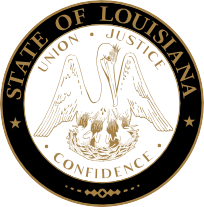 Residential contractors subCommitteeMeeting AgendaWednesday, October 20, 2021, 9:30 a.m.ROLL CALL – Ms. Tarah RevettePLEDGE OF ALLEGIANCE – Mr. Lloyd “Chip” Badeaux, ChairmanINVOCATION & INTRODUCTION – Judge Darrell White, Retired, Hearing OfficerConsideration of the July 14, 2021, Residential Building Subcommittee Meeting Minutes.Welcome / Introductions – Mr. Brad Hassert, Compliance DirectorPublic Comment (Non-Agenda Items)NEW BUSINESS COMPLIANCE HEARINGS:Profab Contractors LLC, Lafayette, Louisiana – Consideration of an alleged violation for bidding and/or performing home improvement contracting services without possessing a State Home Improvement Registration at 2004 Griffin Street ($66,827.50), Lake Charles, Louisiana. La. R.S. 37:2175.3(A)(1). P&P Affordable Construction Services LLC, Houston, Texas – Consideration of an alleged violation for bidding and/or performing home improvement contracting services without possessing a State Home Improvement Registration at 590 Pinecone Drive ($28,760.00), Lake Charles, Louisiana. La. R.S. 37:2175.3(A)(1). TATM Services LLC, Lake Charles, Louisiana – Consideration of an alleged violation for bidding and/or performing home improvement contracting services without possessing a State Home Improvement Registration at 5429 Western Drive ($53,426.25), Lake Charles, Louisiana. La. R.S. 37:2175.3(A)(1). John Michael Rosales d/b/a Rosales Construction & Remodeling, Rosenberg, Texas – Consideration of an alleged violation for bidding and/or performing home improvement contracting services without possessing a State Home Improvement Registration at 3003 1st Avenue ($31,155.00), Lake Charles, Louisiana. La. R.S. 37:2175.3(A)(1). Wilfred Lastrape d/b/a W&W Painting Carpentry & Roofing, Arnaudville, Louisiana – Consideration of an alleged violation for bidding and/or performing home improvement contracting services without possessing a State Home Improvement Registration at 1517 Hunter Drive ($15,000.00), Lake Charles, Louisiana. La. R.S. 37:2175.3(A)(1). Fortay Roofing and Construction, LLC, Bostwick, Georgia – Consideration of an alleged violation for bidding and/or performing home improvement contracting services without possessing a State Home Improvement Registration at 710 11th Street ($13,836.93), Lake Charles, Louisiana. La. R.S. 37:2175.3(A)(1). Powerhouse Elevation & Construction, LLC, Destrahan, Louisiana – Consideration of an alleged violation for bidding and/or performing residential construction work without possessing a State Residential Building license at 1476 Addie Gail Lane ($110,722.79), Lake Charles, Louisiana. La. R.S. 37:2167(A).   Norberto Silva d/b/a Silva’s Custom Construction, Houston, Texas – Consideration of alleged violations for bidding and/or performing residential construction work without possessing a State Residential Building license and for bidding and/or conducting mold remediation without possessing a mold remediation license at 2746 Athalee Street ($140,779.18), Lake Charles, Louisiana. La. R.S. 37:2167(A) and 2185(A).Roof MD & General Contracting LLC, Houston, Texas – Consideration of alleged violations for bidding and/or performing home improvement contracting services without possessing a State Home Improvement Registration at 211 Orchard Drive and 215 Orchard Drive ($51,301.90), Lake Charles, Louisiana. La. R.S. 37:2175.3(A)(1), 2 counts. Southern Outfitters Design LLC, Sulphur, Louisiana – Consideration of alleged violations for bidding and/or performing residential construction work without possessing a State Residential Building license and for bidding and/or conducting mold remediation without possessing a mold remediation license at 3604 Whispering Woods Drive ($80,608.50), Lake Charles, Louisiana. La. R.S. 37:2167(A) and 2185(A).Southern Outfitters Design LLC, Sulphur, Louisiana – Consideration of an alleged violation for bidding and/or performing residential construction work without possessing a State Residential Building license at 7270 Choupique Road ($150,949.08), Sulphur, Louisiana. La. R.S. 37:2167(A).   Southern Outfitters Design LLC, Sulphur, Louisiana – Consideration of alleged violations for bidding and/or performing residential construction work without possessing a State Residential Building license and for bidding and/or conducting mold remediation without possessing a mold remediation license at 2413 Francis Drive ($192,874.61), Lake Charles, Louisiana. La. R.S. 37:2167(A) and 2185(A).Raymond Jennings d/b/a Real Estate Developers and Remodel Me LLC, Lake Charles, Louisiana – Consideration of alleged violations for bidding and/or performing residential construction work without possessing a State Residential Building license at 1228 Dunn Ferry Road ($160,223.98), Sulphur, Louisiana. La. R.S. 37:2167(A), 2 counts.Ponce Construction The Handy Lady LLC, Marrero, Louisiana – Consideration of an alleged violation for bidding and/or performing home improvement contracting services without possessing a State Home Improvement Registration at 1513 Adams Street ($7,680.00), Lake Charles, Louisiana. La. R.S. 37:2175.3(A)(1).Picou Builders and Construction LLC, Lake Charles, Louisiana – Consideration of an alleged violation for bidding and/or performing residential construction work without possessing a State Residential Building license at 5620 Mark LeBleu Road ($148,520.97), Lake Charles, Louisiana. La. R.S. 37:2167(A).Schmidt Homes, Inc, Metairie, Louisiana – Consideration of an alleged violation for entering into a contract with an unlicensed contractor involving work or activity for the performance of which a license is required at 943 Chapelle Street ($55,095.12), New Orleans, Louisiana. La. R.S. 37:2158(A)(4).   James Ryan d/b/a PRISTINExteriors, Longview, Texas – Consideration of an alleged violation for bidding and/or performing home improvement contracting services without possessing a State Home Improvement Registration at 505 Weavers Way ($28,875.00), Bossier City, Louisiana. La. R.S. 37:2175.3(A)(1).a) 	Charles Beaudion d/b/a John Metoyer and D&N Roofing and Remodeling, Cloutierville, Louisiana – Consideration of an alleged violation for bidding and/or performing home improvement contracting services without possessing a State Home Improvement Registration at 973 North Nolan Trace ($26,000.00), Florien, Louisiana. La. R.S. 37:2175.3(A)(1).b) 	Courtney Dipley d/b/a D&N Roofing and Remodeling, Cloutierville, Louisiana – Consideration of an alleged violation for bidding and/or performing home improvement contracting services without possessing a State Home Improvement Registration at 973 North Nolan Trace ($26,000.00), Florien, Louisiana. La. R.S. 37:2175.3(A)(1).a)  	Elzie Bishop, LLC, Pineville, Louisiana – Consideration of an alleged violation for permitting the contractor’s license to be used by another when the other contractor does not hold a license for the classification of work for which the contract is entered at 6429 Moody Oaks ($81,200.00), Alexandria, Louisiana. La. R.S. 37:2158(A)(5).   b) 	Mark Bowers d/b/a Mark Bowers Construction, Pineville, Louisiana – Consideration of an alleged violation for bidding and/or performing residential construction work without possessing a State Residential Building license at 6429 Moody Oaks ($81,200.00), Alexandria, Louisiana. La. R.S. 37:2167(A).   R. K. Construction, Inc., Monroe, Louisiana – Consideration of an alleged violation for entering into a contract with an unlicensed contractor involving work or activity for the performance of which a license is required at 101-103, 105-107, and 109-111 R D Williams Drive ($30,000.00), Minden, Louisiana. La. R.S. 37:2158(A)(4).   Lapeyrouse Fence LLC, Houma, Louisiana – Consideration of an alleged violation for bidding and/or performing home improvement contracting services without possessing a State Home Improvement Registration at 4018 Bayouside Drive ($9,701.12), Bourg, Louisiana. La. R.S. 37:2175.3(A)(1).Veterans Construction LLC, Laplace, Louisiana – Consideration of an alleged violation for entering into contracts with unlicensed contractors involving work or activity for the performance of which a license is required at 5515 Marcia Avenue ($45,830.00), New Orleans, Louisiana. La. R.S. 37:2158(A)(4), 2 counts.   Denis Garcia, Larose, Louisiana – Consideration of an alleged violation for bidding and/or performing home improvement contracting services without possessing a State Home Improvement Registration at 812 West 11th Street ($25,331.86), Larose, Louisiana. La. R.S. 37:2175.3(A)(1).Gap Consulting Services LLC, Lacombe, Louisiana – Consideration of an alleged violation for bidding and/or performing home improvement contracting services without possessing a State Home Improvement Registration at 28201 Najean Road ($26,620.00), Abita Springs, Louisiana. La. R.S. 37:2175.3(A)(1).Percy Crawford d/b/a Percy’s Cement, Slidell, Louisiana – Consideration of an alleged violation for bidding and/or performing home improvement contracting services without possessing a State Home Improvement Registration at 137 Everest Drive ($9,503.45), Slidell, Louisiana. La. R.S. 37:2175.3(A)(1).Fetzer Properties of Louisiana LLC, Baton Rouge, Louisiana – Consideration of alleged violations for entering into contracts with unlicensed contractors involving work or activity for the performance of which a license is required at 4884 Hilltop Drive ($39,968.17), Jackson, Louisiana. La. R.S. 37:2158(A)(4), 2 counts.   Tompkins All Purpose Construction, LLC, Denham Springs, Louisiana – Consideration of an alleged violation for failure to maintain adequate records and provide such to the Board within 72 hours for 7458 Estelle Drive ($49,296.00), Denham Springs, Louisiana. La. R.S. 37: 2158(A)(3) and Rules and Regulations of the Board Section 135(A).Calvary Constructors, LLC, Bush, Louisiana – Consideration of an alleged violation for bidding and/or performing home improvement contracting services without possessing a State Home Improvement Registration at 41119 Cuthell Drive ($22,600.00), Hammond, Louisiana. La. R.S. 37:2175.3(A)(1).Caribbean Pool & Patio, L.L.C., Hammond, Louisiana – Consideration of an alleged violation for bidding and/or performing residential swimming pool work without possessing a State Residential Building license at 14335 Hickory Drive ($26,534.00), Ponchatoula, Louisiana. La. R.S. 37:2167(A).NCO Construction, LLC, Metairie, Louisiana – Consideration of alleged violations for bidding and/or performing residential construction work without possessing a State Residential Building license at 3451 Noble Street ($94,618.10), Zachary and 7305 Director Drive ($75,092.40), Baton Rouge Louisiana; and for bidding and/or performing home improvement contracting services without possessing a State Home Improvement Registration at 14917 Profit Avenue ($58,368.00), Baton Rouge, Louisiana. La. R.S. 37:2167(A), 2 counts, and 2175.3(A)(1).P & O Contractors LLC, Prairieville, Louisiana – Consideration of an alleged violation for bidding and/or performing residential construction work without possessing a State Residential Building license at 7851 Elliot Road ($292,470.00), Baton Rouge, Louisiana. La. R.S. 37:2167(A).Carl Bickham, Jr. d/b/a C&T Construction, Brandon, Mississippi – Consideration of an alleged violation for bidding and/or performing home improvement contracting services without possessing a State Home Improvement Registration at 13040 Norma Court ($69,500.00), Baton Rouge, Louisiana. La. R.S. 37:2175.3(A)(1).STATUTORY CITATIONS:OLD BUSINESSREQUESTS FOR REHEARING:RF Construction, LLC, Baton Rouge, Louisiana – Consideration of an alleged violation for bidding and/or performing residential construction work without possessing a State Residential Building license at 10553 Manchac Reserve Drive ($55,743.93), Baton Rouge, Louisiana. La. R.S. 37:2167(A).June 16, 2021, Residential Subcommittee Meeting Minutes [excerpt]Ms. Morgan gave a summary of the allegations. No one was present on behalf of RF CONSTRUCTION, LLC. Brad Hassert, Compliance Director, who was previously sworn, was called to the stand. Mr. Hassert reviewed the exhibit packet and provided testimony for the board. Mr. Landreneau entered the exhibit packet into evidence and it was admitted. Mr. Morse made a motion to find RF CONSTRUCTION, LLC to be in violation and to assess the maximum fine plus $1000 in administrative costs. Mr. Fine seconded. The motion passed.2. 	Wonder Construction LLC, Chalmette, Louisiana – Consideration of an alleged violation for bidding and/or performing residential construction work without possessing a State Residential Building license at 3305 Mumphrey Road ($44,757.50), Chalmette, Louisiana. La. R.S. 37:2167(A).June 16, 2021, Residential Subcommittee Meeting Minutes [excerpt]Ms. Morgan gave a summary of the allegations. No one was present on behalf of WONDER CONSTRUCTION LLC. Brad Hassert, Compliance Director, who was previously sworn, was called to the stand. Mr. Hassert reviewed the exhibit packet and provided testimony for the board. Mr. Landreneau entered the exhibit packet into evidence and it was admitted. Mr. Morse made a motion to find WONDER CONSTRUCTION LLC to be in violation, to assess the maximum fine plus $1000 in administrative costs and to issue a cease and desist order. Mr. Fine seconded. The motion passed.3.	Quest Construction LLC, Mandeville, Louisiana – Consideration of an alleged violation for failure to maintain adequate records and provide such to the Board within 72 hours for 28132 Pine Cone Road ($433,407.00), Abita Springs, Louisiana. La. R.S. 37: 2158(A)(3) and Rules and Regulations of the Board Section 135(A).June 16, 2021, Residential Subcommittee Meeting Minutes [excerpt]Ms. Morgan gave a summary of the allegations. No one was present on behalf of QUEST CONSTRUCTION LLC. Brad Hassert, Compliance Director, who was previously sworn, was called to the stand. Mr. Hassert reviewed the exhibit packet and provided testimony for the board. Mr. Landreneau entered the exhibit packet into evidence and it was admitted. Mr. Morse made a motion to find QUEST CONSTRUCTION LLC to be in violation, to assess the maximum fine plus $1000 in administrative costs, to issue a cease and desist order and to suspend the company’s license. Mr. Morse continued the motion to state if the proper documentation is provided to the board the administrative penalty will be reduced to a $1000 fine plus $500 in administrative costs and to allow staff to reinstate the license. Mr. Fine seconded. The motion passed. Mr. Morse made a motion to state that if the proper documentation is provided to the satisfaction of the board the administrative penalty will be reduced to a $1000 fine plus $500 in administrative costs and to allow staff to reinstate the license. Mr. Fine seconded. The motion passed.G.	Consideration of additional classifications for residential licenses as listed and attached to the agenda. (Page 7)H.	Consideration of residential applications as listed and attached to the agenda. (Pages 8-26)I.	Consideration of home improvement applications as listed and attached to the agenda. (Pages 27-55)ADJOURNMENT*Licenses/Registrations issued once all requirements were met.MEETING ATTENDANCE PROTOCOL:All persons attending the meeting shall utilize appropriate protective health measures and observe the recommended and appropriate social distancing.  This includes wearing a mask at all times and complying with signage throughout the building and in designated seating areas.  Rows and chairs will be clearly marked for visitors.Additional classifications for residential licenses(Pending all requirements being met)Company Name/Classification										Lic. No.MORROW BUILDERS LLC	882619	P.O. Box 1810, St. Franciville, LA  70775	RESIDENTIAL ROOFING; RESIDENTIAL SWIMMING POOLSSMB CONSTRUCTION, LLC	88159	117 Ruelle Du Chene Drive, Madisonville, LA  70447	RESIDENTIAL SWIMMING POOLSVALDIVIA CONSTRUCTION LLC	886028	15366 Old Hammond Hwy, Ste. G, Baton Rouge, LA 70816	RESIDENTIAL BUILDING CONTRACTORResidential Applications FOR LICENSE(Pending All Requirements Being Met)COMPANY NAMES337 ROOFING & REMODEL LLC	P.O. Box 642, Deridder, LA 70634	RESIDENTIAL BUILDING CONTRACTOR3G SERVICE GROUP, INC.	1801 Manhattan Blvd. J-257, Harvey, LA 70058	RESIDENTIAL BUILDING CONTRACTOR4M CONSTRUCTION & DEVELOPMENT, LLC	156 Murray Hill Dr., Destrehan, LA 70047	RESIDENTIAL BUILDING CONTRACTOR; RESIDENTIAL SWIMMING POOLS8 GOOL LLC	4140 Georgia Ave #D, Kenner, LA 70065	RESIDENTIAL SWIMMING POOLSA JENKINS, INC.	P.O. Box 158, Hinckley, OH 44233	RESIDENTIAL ROOFINGA+ HOME IMPROVEMENT, LLC	6115 Scottsville Road, Unit 4, Bowling Green, KY 42104	RESIDENTIAL ROOFINGAA CONTRACTING SERVICES, LLC	1211 Governor Nicholls St., New Orleans, LA  70116	RESIDENTIAL BUILDING CONTRACTORACADIA POOLS, LLC	300 Ridgefield Rd, Thibodaux, LA 70301	RESIDENTIAL SWIMMING POOLS*ACM DEVELOPMENT, LLC	P.O. Box 12042, Lake Charles, LA 70612	RESIDENTIAL BUILDING CONTRACTORADAMS, DAMIEN	P O Box 1520, Larose, LA 70373	RESIDENTIAL FOUNDATIONS; RESIDENTIAL FOUNDATIONS (SUBCONTRACT LABOR ONLY)AG CUSTOM HOMES LLC	409 Ridgelake Dr., Metairie, LA 70001	RESIDENTIAL BUILDING CONTRACTORALL AMERICAN ROOFING & SIDING, LLC	1224 Veterans Memorial Blvd, Kenner, LA 70062	RESIDENTIAL ROOFINGALL CLEAR RESTORATION OF NORTH FLORIDA, INC.	2550 NE 200th Avenue, Williston, FL 32696	RESIDENTIAL BUILDING CONTRACTORALL SEASONS HEATING A/C & ELECTRICAL, LLC	809 Mystic Avenue, Gretna, LA 70056	RESIDENTIAL BUILDING CONTRACTOR*ALL TRADES CONSTRUCTION LLC OF FLORIDA	1741 N. State Road 7, Margate, FL 33063	RESIDENTIAL BUILDING CONTRACTORALLIANCE ROOFING LLC	7365 Zeigler Blvd, Mobile, AL 36608	RESIDENTIAL ROOFINGALLIED EMERGENCY SERVICES, INC.	2208 Midwest Rd, Ste. 105, Oak Brook, IL 60523	RESIDENTIAL BUILDING CONTRACTORAMERICAN EEE MASONRY LLC	2409 Northside Dr., Bossier City, LA 71111	RESIDENTIAL MASONRY/STUCCO (SUBCONTRACT LABOR ONLY)*AMOUR CONSTRUCTION LLC	106 William O Stutes Street, Lafayette, LA 70506	RESIDENTIAL BUILDING CONTRACTOR*ANDREW WILLIAMS INTERIORS, L.L.C.	11439 Willow Drive, New Orleans, LA 70131	RESIDENTIAL BUILDING CONTRACTORANGEL ROOFING AND CONSTRUCTION LLC	8121 Twin Oaks Trl, Fort Worth, TX 76134	RESIDENTIAL BUILDING CONTRACTORAPEX NOLA LLC	1616 N Miro St, New Orleans, LA 70119	RESIDENTIAL BUILDING CONTRACTORAPEX ROOFING AND RESTORATION, LLC	4601 South Lake Parkway, Birmingham, AL 35244	RESIDENTIAL ROOFINGARK-LA-TEX GENERAL CONTRACTORS, L.L.C.	15355 Hwy 43 N, Karnack, TX 75661	RESIDENTIAL BUILDING CONTRACTORARMOUR ROOFING AND RESTORATION, LLC	1213 South Street, Piqua, OH 45356	RESIDENTIAL ROOFINGART CONSTRUCTION OF NW FL, LLC	11 West 23Rd Street, Suite D1, Panama City, FL 32405	RESIDENTIAL BUILDING CONTRACTORATKINSON CREATIVE CONSTRUCTION LLC	306 Chateau Place, Lafayette, LA 70503	RESIDENTIAL BUILDING CONTRACTOR*BANKS CONSTRUCTION LLC	11040 J and B Lane, Hammond, LA 70401	RESIDENTIAL FRAMING (SUBCONTRACT LABOR ONLY)*BASIC HOME RENOVATIONS LLC	6675 US 90, Trailer #220, Lake Charles, LA 70615	RESIDENTIAL BUILDING CONTRACTORBAYSIDE GENERAL CONTRACTORS, INC.	2717 Cypress Lawn Drive, Marrero, LA 70072	RESIDENTIAL BUILDING CONTRACTORBERNHARD PAINTING AND HOME IMPROVEMENTS INC	4320 Ottawa St., Metairie, LA 70001	RESIDENTIAL FRAMING*BEST CHOICE CONSTRUCTION LLC	2124 Ingalls Avenue, Pascagoula, MS 39567	RESIDENTIAL ROOFINGBIGSKY RESTORATION, LLC.	3509 S. 82nd St., Omaha, NE 68124	RESIDENTIAL ROOFINGBLUEWING CIVIL CONSTRUCTION, LLC	P.O. Box 3384, Lafayette, LA  70502	RESIDENTIAL BUILDING CONTRACTORBMM ENTERPRISES LTD, LLC	80 Talamine Ct., Colorado Springs, CO 80907	RESIDENTIAL BUILDING CONTRACTOR*BORROUSO CONSTRUCTION L.L.C.	314 Atherton Dr., Metairie, LA 70005	RESIDENTIAL BUILDING CONTRACTOR*BRODTMANN BUILDING & CONTRACTING LLC	714 Marguerite Rd, Metairie, LA  70003	RESIDENTIAL BUILDING CONTRACTOR*BROWN HOME BUILDERS OF LOUISIANA, LLC	221 Autumn Dr., Houma, LA 70360	RESIDENTIAL BUILDING CONTRACTORC & C CONTRACTORS, INC.	3610 Dekalb Technology Parkway, Suite 175, Atlanta, GA 30340	RESIDENTIAL ROOFING*CALEB MARTIN CONSTRUCTION L.L.C.	3649 Heurtevant Rd., Sulphur, LA 70663	RESIDENTIAL BUILDING CONTRACTORCALHOUN, BRANDON CHRISTOPHER	436 E Vermillion St, Ste. 206, Lafayette, LA 70501	RESIDENTIAL BUILDING CONTRACTORCALTEX CONSTRUCTION LLP	6585 Hwy 3015, Grand Cane, LA 71032	RESIDENTIAL BUILDING CONTRACTORCAPE FEAR DEVELOPMENT GROUP, INC.	P O Box 345, Wrightsville Beach, NC 28480	RESIDENTIAL BUILDING CONTRACTORCAPEESH CONSTRUCTION INC.	2413 Walgonquin, Algonquin, IL 60102	RESIDENTIAL ROOFINGCARLISLE, DENNIS MARSHALL	438 Monroe Rd, Ringgold, LA  71068	RESIDENTIAL BUILDING CONTRACTOR*CARLTON OAKS PROPERTIES, L.L.C.	P.O. Box 182, Denham Springs, LA  70726	RESIDENTIAL BUILDING CONTRACTOR*CARVALHO, MARCO ANTONIO	2716 Marietta St, Chalmette, LA 70043	RESIDENTIAL BUILDING CONTRACTOR*CASEY & SONS CONSTRUCTION, LLC	89 Lynn Cemetery Rd., Mangham, LA 71259	RESIDENTIAL FRAMING (SUBCONTRACT LABOR ONLY)*CASTILLE, CHRISTOPHER	110 Evelyn Dr, Crowley, LA 70526	RESIDENTIAL BUILDING CONTRACTOR*CASTILLE'S HOME IMPROVEMENT LLC	110 Evelyn Dr, Crowley, LA  70526	RESIDENTIAL BUILDING CONTRACTOR*CB CONTRACTORS, LLC	430 Security Square, Gulfport, MS 39507	RESIDENTIAL BUILDING CONTRACTOR*CHARLES VIOLA CONSTRUCTION, L.L.C.	21424 Greenwell Springs Rd., Greenwell Springs, LA 70739	RESIDENTIAL BUILDING CONTRACTORCHLO3 L.L.C.	112 Teal Loop, West Monroe, LA 71291	RESIDENTIAL BUILDING CONTRACTOR*CHOI CONSTRUCTION, L.L.C.	4626 Nelson Rd, Ste. A, Lake Charles, LA 70605	RESIDENTIAL BUILDING CONTRACTORCHRISTIAN LE BEAU INC.	5121 Quarter Lane, Baton Rouge, LA 70809	RESIDENTIAL BUILDING CONTRACTOR*CITY WIDE CONSTRUCTION LLC	11165 Winchester Park Drive, New Orleans, LA  70128	RESIDENTIAL BUILDING CONTRACTORCOASTLINE CABINETS & CONSTRUCTION, LLC	4032 Bayouside Drive, Bourg, LA 70343	RESIDENTIAL BUILDING CONTRACTORCOMPASS RESTORATION GROUP, LLC	2770 Indian River Blvd, Vero Beach, FL 32960	RESIDENTIAL BUILDING CONTRACTORCOMPLETE ROOFING, LLC	2100 14th Street, Pascagoula, MS 39567	RESIDENTIAL ROOFING*CONCRETE BUSTERS OF LOUISIANA, INC.	P. O. Box 9416, Bridge City, LA  70096	RESIDENTIAL BUILDING CONTRACTORCONCRETE PAVERS, INC.	160 Riverlands Dr., La Place, LA  70068	RESIDENTIAL BUILDING CONTRACTORCONSULTING DEVELOPMENT & CONSTRUCTION CORP.	P O Box 16491, Galveston, TX 77553	RESIDENTIAL BUILDING CONTRACTOR*COR CONSTRUCTION, LLC	2 Marie Drive, Gretna, LA 70053	RESIDENTIAL BUILDING CONTRACTOR*COTTONWOOD BUILDERS, L.L.C.	121 Dean Rd., Rayville, LA  71269	RESIDENTIAL BUILDING CONTRACTOR*COVASA MASONRY AND STUCCO LLC	8212 Airline Hwy., Baton Rouge, LA 70815	RESIDENTIAL MASONRY/STUCCO*COWBOY ROOFING & CONSTRUCTION SERVICES LLC	768 Sabre Dr., Lake Charles, LA 70611	RESIDENTIAL BUILDING CONTRACTOR*CPF CONSTRUCTION LLC	3515 Preserve Court, Sumter, SC 29150	RESIDENTIAL BUILDING CONTRACTORCRANE AND ASSOCIATES INC	16644 Barge Cir, Woodbridge, VA 22191	RESIDENTIAL BUILDING CONTRACTORCRANE CUSTOMS ROOFING AND CONSTRUCTION, LLC	12 Brentridge, San Antonio, TX 78254	RESIDENTIAL BUILDING CONTRACTOR*CURTIS INDUSTRIES, LLC	6219 River Rd., Lake Charles, LA  70615	RESIDENTIAL BUILDING CONTRACTORDAIGLE CONSTRUCTION LLC	319 E. Norwood Dr, Jennings, LA 70546	RESIDENTIAL BUILDING CONTRACTORDANCING ANTS LLC	208 Kensington Drive, Madisonville, LA 70447	RESIDENTIAL BUILDING CONTRACTORDANIEL MOREAU CERAMIC TILE & MORE, LLC	250 Hudson Creek Road, Colfax, LA  71417	RESIDENTIAL BUILDING CONTRACTORDAUZAT BUILDING & DESIGN INC	13605 Brook Point Drive, Baton Rouge, LA 70810	RESIDENTIAL BUILDING CONTRACTOR*DC'S DESIGNS OF RUSTON, LLC	PO Box 614, Ruston, LA 71273	RESIDENTIAL BUILDING CONTRACTORDEICHMANN CONSTRUCTION LLC	437 Elmeer Ave, Metairie, LA 70005	RESIDENTIAL BUILDING CONTRACTOR*DESIGNER POOLS LA, LLC	8903 Jefferson Hwy, New Orleans, LA 70123	RESIDENTIAL SWIMMING POOLSDEUCE CONSTRUCTION, LLC	4504 Lorino Street, Suite B, Metairie, LA 70006	RESIDENTIAL BUILDING CONTRACTORDGS SOLUTIONS LLC	513 Rosewood Dr., Metairie, LA 70001	RESIDENTIAL BUILDING CONTRACTOR*DIVERSIFIED CONSTRUCTION & ENVIROMENTAL LLC	P. O. Box 640757, Kenner, LA  70065	RESIDENTIAL BUILDING CONTRACTORDOYLE, TIMOTHY SCOTT	1784 Highway 448, Greensburg, LA  70441	RESIDENTIAL BUILDING CONTRACTOR*DUBOIS SHEET METAL WORKS, LLC	707 East School Street, Lake Charles, LA  70607	RESIDENTIAL BUILDING CONTRACTOR*DUBON, OSCAR R.	13253 State St., Hammond, LA 70403	RESIDENTIAL ROOFING (SUBCONTRACT LABOR ONLY)DUPONT HOMES LLC	2410 N Causeway Blvd, Mandeville, LA 70471	RESIDENTIAL BUILDING CONTRACTORDURAN POOLS & SPAS, INC.	8724 Hwy 259, Nacogdoches, TX 75965	RESIDENTIAL SWIMMING POOLS*DURAND INVESTMENTS, L.L.C.	106 Ramsey Drive, Carencro, LA 70520	RESIDENTIAL BUILDING CONTRACTOREAST TEXAS CONCRETE LLC	1394 George Ives Rd., Marshall, TX 75672	RESIDENTIAL FOUNDATIONS (SUBCONTRACT LABOR ONLY)*EDGE POOLS LLC	9110 Amber Dr., Ste. A, Baton Rouge, LA 70809	RESIDENTIAL BUILDING CONTRACTOR; RESIDENTIAL SWIMMING POOLS*ELEGANT REFLECTIONS, LLC OF TEXAS	5850 San Felipe Street, Suite 500, Houston, TX 77057	RESIDENTIAL BUILDING CONTRACTORELO RESTORATION, INC.	3415 Kori Road, Jacksonville, FL 32257	RESIDENTIAL BUILDING CONTRACTOREMPIRE CONSTRUCTION SERVICES, LLC	1400 Hackberry Avenue, Metairie, LA 70001	RESIDENTIAL BUILDING CONTRACTOREVANS, DARREN WADE	10652 Big Sur Drive, Baton Rouge, LA  70818	RESIDENTIAL BUILDING CONTRACTOREXTRA MILE ROOFING, LLC	41280 Highway 42, Prairieville, LA 70769	RESIDENTIAL BUILDING CONTRACTORFALCON ROOFING LLC OF TEXAS	4550 S. Interstate 35, San Marcos, TX 78666	RESIDENTIAL ROOFINGFINAL STOP, L.L.C.	630 W. Prien Lake Rd, Suite B197, Lake Charles, LA 70601	RESIDENTIAL BUILDING CONTRACTORFINALLY HOME CONSTRUCTION LLC	2206 Lilly St., Lake Charles, LA 70601	RESIDENTIAL BUILDING CONTRACTOR*FORD GENERAL CONTRACTING LLC	1832 Cook St., Shreveport, LA 71101	RESIDENTIAL BUILDING CONTRACTOR*FORTENBERRY CONSTRUCTION, INC.	P.O. Box 751, Ocean Springs, MS 39566	RESIDENTIAL BUILDING CONTRACTOR*FREEMAN JR., MARK KEVIN	4 Yellowstone Ct., New Orleans, LA  70131	RESIDENTIAL BUILDING CONTRACTORFUHRMAN BUSINESS GROUP LLC	251 Springs Edge Drive, Montgomery, TX 77356	RESIDENTIAL ROOFINGFULLSTON PROPERTIES, L.L.C.	682 Percheron Dr., Grand Cane, LA 71032	RESIDENTIAL BUILDING CONTRACTOR*GALLAGHER HOMES, INC.	130 Dove Circle, Lafayette, LA 70508	RESIDENTIAL BUILDING CONTRACTORGALLEGOS FRAMING AND CARPENTRY LLC	405 West 17th Ave, #3, Covington, LA 70433	RESIDENTIAL FRAMINGGASPARD & MORGAN CONSTRUCTION, L.L.C.	207 N. Dooley St., Grapevine, TX 76051	RESIDENTIAL ROOFING*GENEVIEVE HOMES LLC	7330 Highland Rd., Ste. A3, Baton Rouge, LA 70808	RESIDENTIAL BUILDING CONTRACTOR*GRACICARL'S SERVICES, INC.	7400 Chef Menteur Hwy, #4, New Orleans, LA 70126	RESIDENTIAL BUILDING CONTRACTORGREEN COAST HOMES, INC.	5660 Strand Court, Unit A66, Naples, FL 34110	RESIDENTIAL BUILDING CONTRACTORGREENBULL ENTERPRISES, L.L.C.	4512 Young Street, Metairie, LA  70006	RESIDENTIAL BUILDING CONTRACTORGROUND ZERO ROOFING & CONSTRUCTION CO. L.L.C.	PO Box 1272, Newcastle, OK 73065	RESIDENTIAL ROOFINGGSE CONTRACTORS LLC	813 W 4th St., Dequincy, LA 70633	RESIDENTIAL BUILDING CONTRACTORH&E HOMES AND DEVELOPMENT LLC	5355 Southpark Dr., Apt. 11204, Lake Charles, LA 70607	RESIDENTIAL BUILDING CONTRACTOR*HAMMERHEAD HOMES LLC	108 Mount Hope Ave., Lafayette, LA 70508	RESIDENTIAL BUILDING CONTRACTORHAMMERTIME CONSTRUCTION SERVICES LLC	5924 Milne Blvd., New Orleans, LA 70124	RESIDENTIAL BUILDING CONTRACTORHANDY MAN EXPRESS, LLC	9862 Meadowdale Drive, Baton Rouge, LA  70811	RESIDENTIAL BUILDING CONTRACTORHAYDEN, HEATH DEWAYNE	P O Box 53444, Shreveport, LA 71135	RESIDENTIAL BUILDING CONTRACTORHGUYEN, TUNG HUU	3511 Lang St, New Orleans, LA 70131	RESIDENTIAL BUILDING CONTRACTORHIGH GUARD, LLC	4651 Woodstock Road, Suite 208-131, Roswell, GA 30075	RESIDENTIAL BUILDING CONTRACTOR*HOLLIER BUILDERS LLC	505 Ophelia Boone Rd., Opelousas, LA 70570	RESIDENTIAL BUILDING CONTRACTORHOLLIER CUSTOM HOMES LLC	16145 Windmill Lane, Iowa, LA 70647	RESIDENTIAL BUILDING CONTRACTOR*HOWELL, DOUG M.	23836G W Cypress Way, Orange Beach, AL 36561	RESIDENTIAL ROOFING*HUCKLEBERRY HOMES, LLC	14471 River Road, Hahnville, LA  70057	RESIDENTIAL BUILDING CONTRACTOR*HUMBLE, LESLIE RAY	P O Box 2553, West Monroe, LA 71294	RESIDENTIAL BUILDING CONTRACTORI&R GLOBAL LLC	145 Jims Circle, Ragley, LA 70657	RESIDENTIAL BUILDING CONTRACTORICON CONSTRUCTION LLC	109 Mountainside Dr., Lafayette, LA 70503	RESIDENTIAL BUILDING CONTRACTORIMPACT COMMERCIAL BUILDERS LLC	6572 S. River Road, Brusly, LA  70719	RESIDENTIAL BUILDING CONTRACTORINNOVATE CONSTRUCTION LLC	PO Box 2268, Gonzales, LA 70707	RESIDENTIAL BUILDING CONTRACTOR*IRON SHIELD ROOFING AND RESTORATION LLC	809 E. Emma Ave., Suite A, Springdale, AR 72764	RESIDENTIAL ROOFING*IRS CONSTRUCTION LLC	14431 Black Lotus St., Gonzales, LA 70737	RESIDENTIAL FRAMING (SUBCONTRACT LABOR ONLY)*IVY DEVELOPMENTS LLC	P O Box 2293, Covington, LA 70434	RESIDENTIAL BUILDING CONTRACTOR*J NICHOLAS HOMES, LLC	1268 Deer Park Ct., Madisonville, LA 70447	RESIDENTIAL BUILDING CONTRACTORJ&G ROOFING REPAIRS LLC	22137 Walker South Rd., Lot 6, Denham Springs, LA 70726	RESIDENTIAL ROOFING (SUBCONTRACT LABOR ONLY)J. VAUGHAN BUILDERS LLC	13632 Kings Court Avenue, Baton Rouge, LA 70810	RESIDENTIAL BUILDING CONTRACTOR*JABBAR GENERAL CONTRACTOR LLC	3816 Lake Lynn Dr., Gretna, LA 70056	RESIDENTIAL BUILDING CONTRACTORJAMES EUBANKS CONSTRUCTION, LLC	231 Mcdonald Road, Oak Grove, LA 71263	RESIDENTIAL BUILDING CONTRACTORJANISE IMPROVEMENTS, LLC	1212 Leblanc Rd, Maurice, LA 70555	RESIDENTIAL BUILDING CONTRACTOR*JBM CONCRETE, INC.	11296 CR 2116D, Henderson, TX 75652	RESIDENTIAL BUILDING CONTRACTOR; RESIDENTIAL FOUNDATIONS; RESIDENTIAL FOUNDATIONS (SUBCONTRACT LABOR ONLY)*JCL BUILDERS, LLC	PO Box 2173, Iowa, LA  70647	RESIDENTIAL BUILDING CONTRACTORJCR CONSTRUCTION, LLC	7945 Washington Lane, Greenwell Springs, LA  70739	RESIDENTIAL FRAMING (SUBCONTRACT LABOR ONLY)JEANSONNE BUILDERS, LLC	11476 Juban Parc Ave., Denham Springs, LA 70726	RESIDENTIAL BUILDING CONTRACTORJESSICA ESTRADA CONSTRUCTION, LLC	1015 Council Drive, Alexandria, LA 71303	RESIDENTIAL FRAMING*JICA CONSTRUCTION ENTERPRISES LLC	4436 Finley Drive, Shreveport, LA  71105	RESIDENTIAL MASONRY/STUCCO (SUBCONTRACT LABOR ONLY)JOHN MO DEVELOPMENT, LLC	25404 Hwy 383, Kinder, LA 70648	RESIDENTIAL BUILDING CONTRACTORJOHNSON & JOHNSON'S HOME BUILDERS LLC	37356 Anderson Rd, Geismar, LA  70734	RESIDENTIAL BUILDING CONTRACTOR*JOHNSON BROS. CONSTRUCTION COMPANY, INC.	1304 31St Street, Kenner, LA 70065	RESIDENTIAL BUILDING CONTRACTOR*JORGE OVALLE FRAMING LLC	421 Kensington Blvd, Slidell, LA 70458	RESIDENTIAL FRAMING (SUBCONTRACT LABOR ONLY)JP MOSS CONSTRUCTION, INC.	28348 Constellation Rd., Unit 820, Valencia, CA 91355	RESIDENTIAL BUILDING CONTRACTORJULIO'S GENERAL DRYWALL SERVICE LLC	3921 Connecticut Ave., Kenner, LA 70065	RESIDENTIAL ROOFINGKEATING, CHAD	79425 Juban Road, Covington, LA 70435	RESIDENTIAL FOUNDATIONS (SUBCONTRACT LABOR ONLY)*KENDRICK KONSTRUCTION LLC	2505 Amy Drive, La Place, LA  70068	RESIDENTIAL BUILDING CONTRACTOR*KERBY AND COMPANY, L.L.C.	2020 Baronne St., New Orleans, LA 70113	RESIDENTIAL BUILDING CONTRACTORKEY ROOFING & EXTERIORS LLC	378 Interstate Ct., Sarasota, FL 34240	RESIDENTIAL BUILDING CONTRACTOR; RESIDENTIAL ROOFING*KEYSTONE EXPERTS AND ENGINEERS, LLC	509 Wilcox St., Ste. 200, Castle Rock, CO 80104	RESIDENTIAL BUILDING CONTRACTOR*KEYT BUILDERS & DEVELOPMENT, LLC	2833 Pineknot Rd., Box Springs, GA 31801	RESIDENTIAL BUILDING CONTRACTOR*KINETIC CONSTRUCTION, LLC	329 Teakwood Drive, Youngsville, LA 70592	RESIDENTIAL BUILDING CONTRACTOR*KJ SWAGGART LLC	325 Victory Lane, West Monroe, LA 71291	RESIDENTIAL FRAMING*KSI CONSTRUCTION MANAGEMENT, LLC	133 Norcross Drive, Lafayette, LA 70508	RESIDENTIAL BUILDING CONTRACTORL.R. HUMBLE CONSTRUCTION CO., INC.	P O Box 2553, West Monroe, LA 71294	RESIDENTIAL BUILDING CONTRACTORLAINTA CONSTRUCTION LLC	2465 LA Highway 397, Lot 158, Lake Charles, LA 70615	RESIDENTIAL BUILDING CONTRACTOR*LANDIS LEGACY INC.	208 E FM 228, Grapeland, TX 75844	RESIDENTIAL ROOFINGLANG & ASSOCIATES, LLC	1061 Claire Dr., Slidell, LA 70461	RESIDENTIAL FRAMING (SUBCONTRACT LABOR ONLY)LAP SERVICES, LLC	375 Carney Rd., Zachary, LA 70791	RESIDENTIAL BUILDING CONTRACTOR*LAUREL HOMES LLC	13234 Gladu Rd, Kaplan, LA 70548	RESIDENTIAL BUILDING CONTRACTORLECOMPTE, CORY JOSEPH	121 Ouiski Bayou Dr., Houma, LA 70360	RESIDENTIAL BUILDING CONTRACTORLELEUX PROPERTIES INC.	105 Santander Drive, Youngsville, LA 70592	RESIDENTIAL BUILDING CONTRACTOR*LELEUX'S CONSTRUCTION LLC	3810 Ridge Road, Rayne, LA 70578	RESIDENTIAL BUILDING CONTRACTORLG CONSTRUCTION LLC	PO Box 9335, Westwego, LA 70096	RESIDENTIAL BUILDING CONTRACTORLJP CONTRACTORS LLC	39236 Violet Ave., Prairieville, LA 70769	RESIDENTIAL BUILDING CONTRACTOR; RESIDENTIAL SWIMMING POOLSLLOYD ROOFING AND CONSTRUCTION INC.	1979 Maryland Circle, Tallahassee, FL 32303	RESIDENTIAL ROOFINGLOCAL ROOFING, LLC	1321 Ochsner Blvd, Covington, LA 70433	RESIDENTIAL BUILDING CONTRACTORLOGISTICS ETC., LLC	117 Grove Street, Lake Charles, LA 70601	RESIDENTIAL BUILDING CONTRACTOR*LUQUE'S CONSTRUCTION LLC	517 Florence Dr., Slidell, LA 70458	RESIDENTIAL BUILDING CONTRACTORM&S RESOURCES LLC	103 Shelia Dr., West Monroe, LA 71291	RESIDENTIAL BUILDING CONTRACTOR*M. BOLTON, INC.	P O Box 83916, Baton Rouge, LA 70884	RESIDENTIAL BUILDING CONTRACTORM.DA.S REMODELING, LLC	312 West Virtue St., Chalmette, LA  70043	RESIDENTIAL BUILDING CONTRACTORMADISON FRAMING, INC.	911 Webb St., Lafayette, LA 70501	RESIDENTIAL FRAMING (SUBCONTRACT LABOR ONLY)MAGNUM CONSTRUCTION LLC OF ALABAMA	3505 Bent River Rd, Suite B, Birmingham, AL 35216	RESIDENTIAL ROOFINGMARTWICK CONSTRUCTION, LLC	2103 General Jackson Place, Bossier City, LA  71112	RESIDENTIAL BUILDING CONTRACTOR*MAYORGA CONSTRUCTION ROOTER SERVICE, LLC	419 Palm Dr., Braithwaite, LA 70040	RESIDENTIAL FRAMING (SUBCONTRACT LABOR ONLY); RESIDENTIAL MASONRY/STUCCO (SUBCONTRACT LABOR ONLY); RESIDENTIAL ROOFING (SUBCONTRACT LABOR ONLY)MGR MASONRY LLC	7251 NE CR1050, Rice, TX 75155	RESIDENTIAL MASONRY/STUCCO (SUBCONTRACT LABOR ONLY)MIDWEST HOMES & RESTORATION LLC	PO Box 3, Auburn, NE 68305	RESIDENTIAL ROOFING*MILLS VENTURES & DEVELOPMENT LLC	38083 Summerwood Ave., Prairieville, LA 70769	RESIDENTIAL BUILDING CONTRACTORMOONSTONE CUSTOM HOMES LLC	1017 Chicory Court, Slidell, LA 70460	RESIDENTIAL BUILDING CONTRACTORMOORE, ERIC BRENT	7 Knottwood Place, The Woodlands, TX 77382	RESIDENTIAL ROOFINGMOORE'S STEADFAST CONSTRUCTION LLC	517A North Thompson Ave, Iowa, LA 70647	RESIDENTIAL BUILDING CONTRACTOR*MR ROOF LLC	93 Hwy 328, Oxford, MS 38655	RESIDENTIAL BUILDING CONTRACTOR*N B FALCON CONSTRUCTION LLC	508 Portula Ave., Baton Rouge, LA 70820	RESIDENTIAL BUILDING CONTRACTOR*NAOMI CONSTRUCTION LLC	2455 Florida Blvd SW, Apt. 201, Denham Springs, LA 70726	RESIDENTIAL MASONRY/STUCCO (SUBCONTRACT LABOR ONLY)*NELSON CUSTOM BUILDERS LLC	6122 Durande Dr., Baton Rouge, LA 70820	RESIDENTIAL BUILDING CONTRACTORORTIZ ROOFING CONTRACTORS, LLC	505 Winterhaven Dr., Baton Rouge, LA 70810	RESIDENTIAL ROOFINGOVERALL HANDYMAN SERVICES LLC	1101 Mamie Street, Hattiesburg, MS 39401	RESIDENTIAL BUILDING CONTRACTOR*PALMETTO POOLS, LLC	14 Bluebird Road, Covington, LA 70433	RESIDENTIAL SWIMMING POOLSPARKER PAIS CONSTRUCTION & INVESTMENT GROUP LLC	236 Springs Rose Dr., Belle Chasse, LA 70037	RESIDENTIAL BUILDING CONTRACTORPELLERIN, TAYLOR ROSS	341 New Orleans Street, Lake Arthur, LA 70549	RESIDENTIAL BUILDING CONTRACTOR; RESIDENTIAL FRAMING (SUBCONTRACT LABOR ONLY)*PINNACLE CONSTRUCTORS GROUP LLC	P.O. Box 1294, Hammond, LA 70404	RESIDENTIAL BUILDING CONTRACTOR*PLATINUM BUILDERS, INC.	P. O. Box 6080, Shreveport, LA  71136	RESIDENTIAL BUILDING CONTRACTORPRECISION ROOFING LLC	1805 Loop Road, Winnsboro, LA 71295	RESIDENTIAL ROOFINGPRESTIGE CONTRACTING SERVICES LLC	P.O. Box 481, Slidell, LA 70459	RESIDENTIAL BUILDING CONTRACTORPRINCIPAL BUILDERS, LLC	26 Spanish Moss Court, Mandeville, LA 70471	RESIDENTIAL BUILDING CONTRACTORPRO POOLS LLC	623 Romero St., Lake Charles, LA 70607	RESIDENTIAL SWIMMING POOLSPROTECTPRESERVE LLC	PO Box 1042, Bonifay, FL 32425	RESIDENTIAL ROOFINGPYRAMID CONTRACTORS, INC.	5532 Center Street, Omaha, NE 68106	RESIDENTIAL ROOFINGQUALITY POOL SERVICE LLC	P O Box 4515, Pineville, LA 71361	RESIDENTIAL SWIMMING POOLSRAAS GLOBAL MANAGEMENT, LLC	P O Box 2361, Opelousas, LA 70571	RESIDENTIAL BUILDING CONTRACTOR*RANCHO SANTA FE DEVELOPMENT CO INC.	7775 Bay Meadows Way, Ste. 300, Jacksonville, FL 32256	RESIDENTIAL BUILDING CONTRACTORRCW CONSTRUCTION LLC	15044 Greentrails Blvd., Baton Rouge, LA 70817	RESIDENTIAL BUILDING CONTRACTORREACTIVE RENOVATION LLC	805 Flambant Dr., Broussard, LA 70518	RESIDENTIAL BUILDING CONTRACTORREAL ESTATE GROUP OF AMERCIA, L.L.C.	600 East Main St., Winnfield, LA  71483	RESIDENTIAL BUILDING CONTRACTORREMODEL ME LLC	5717 Common St., Lake Charles, LA 70607	RESIDENTIAL BUILDING CONTRACTORREYNOLDS ROOFING AND CONSTRUCTION LLC	1520 Tudor Drive, Oklahoma City, OK 73160	RESIDENTIAL ROOFING*RM QUALITY CONSTRUCTION LLC	PO Box 813, Conroe, TX 77305	RESIDENTIAL BUILDING CONTRACTORROCKWELL CONSTRUCTION LLC	16 Pin Oak Lane, Hammond, LA 70401	RESIDENTIAL BUILDING CONTRACTOR*ROOFWORKS, L.L.C.	628 Chaney Drive, Ste. B, Collierville, TN 38017	RESIDENTIAL ROOFING*S & M CONSTRUCTION OF CATAHOULA LLC	757 Bushley Street, Harrisonburg, LA 71340	RESIDENTIAL BUILDING CONTRACTORS&J REMODELING & CONSTRUCTION LLC	4211 Gibbens Payne Ave., Baker, LA 70714	RESIDENTIAL FRAMINGSAMCOM BUILDERS LLC	PO Box 53062, New Orleans, LA  70153	RESIDENTIAL BUILDING CONTRACTOR*SAVOY CONSTRUCTION SERVICES LLC	2243 Donray Dr., Baton Rouge, LA  70809	RESIDENTIAL BUILDING CONTRACTORSEVIN JR., DONALD A.	2366 Coteau Road, Houma, LA 70364	RESIDENTIAL ROOFING*SGC INTERESTS LLC	11746 Villa Ave., Baton Rouge, LA 70810	RESIDENTIAL BUILDING CONTRACTOR*SHILOH RESTORATION, LLC	3625 Nelson Rd., Ste A, Lake Charles, LA 70605	RESIDENTIAL BUILDING CONTRACTORSHOWTIME ROOFING, LLC	7230 Pirates Cove, Sulphur, LA 70665	RESIDENTIAL BUILDING CONTRACTORSKYS THE LIMIT POOL CONSTRUCTION LLC	107 Fox Trot Ln., Sunset, LA 70584	RESIDENTIAL SWIMMING POOLSSLOCUM CONSTRUCTION LLC OF MS	760 Shiloh Firetower Rd., Foxworth, MS 39483	RESIDENTIAL BUILDING CONTRACTORSMOOT GROUP LLC, THE	P O Box 844, Chalmette, LA 70043	RESIDENTIAL BUILDING CONTRACTORSOUTH SHORE CONTRACTORS LLC	2200 Veterans Memorial Blvd, Kenner, LA 70062	RESIDENTIAL BUILDING CONTRACTOR*SOUTHERN BUILDING PERFORMANCE LLC	5261 Highland Road, #302, Baton Rouge, LA 70808	RESIDENTIAL BUILDING CONTRACTORSOUTHERN HAMMER & NAIL BUILDERS LLC	8506 Highway 23, Suite A, Belle Chasse, LA 70037	RESIDENTIAL BUILDING CONTRACTORSOUTHERN ROOFING SOLUTIONS, LLC	7809 Mormon Church Road, Silsbee, TX 77656	RESIDENTIAL ROOFING*SOUTHERN STYLE CONSTRUCTION LLC	4967 B Jean Lafitte Blvd, Lafitte, LA  70067	RESIDENTIAL BUILDING CONTRACTOR*SPIERS, STEVEN	308 W. Kenilworth St., New Orleans, LA 70124	RESIDENTIAL BUILDING CONTRACTORSTAIR, JUSTIN DEAN	131 Kickapoo, Seguin, TX 78155	RESIDENTIAL BUILDING CONTRACTOR*STANDOR HOMES, LLC	506 Contour Drive, Lake Charles, LA  70605	RESIDENTIAL BUILDING CONTRACTOR*STENHOUSE BUILDERS LLC	730 Steele Blvd., Baton Rouge, LA 70806	RESIDENTIAL BUILDING CONTRACTORSTERNBERGER, RANDY J.	4429 David Drive, Kenner, LA  70065	RESIDENTIAL BUILDING CONTRACTOR*STRUCTRUM , LLC	5449 Parkhill Ct., Baton Rouge, LA 70816	RESIDENTIAL FOUNDATIONS (SUBCONTRACT LABOR ONLY); RESIDENTIAL FRAMING (SUBCONTRACT LABOR ONLY); RESIDENTIAL MASONRY/STUCCO (SUBCONTRACT LABOR ONLY); RESIDENTIAL ROOFING (SUBCONTRACT LABOR ONLY)SUNCOAST OVERHEAD SOLUTIONS LLC	3003 N E Street, Pensacola, FL 32501	RESIDENTIAL ROOFINGSUPERIOR POOLS L.L.C.	108 Woodland Ave., Ferriday, LA 71334	RESIDENTIAL SWIMMING POOLS*SUPERIOR PROFESSIONAL SERVICES L.L.C.	10125 Mammoth Ave, Baton Rouge, LA 70814	RESIDENTIAL BUILDING CONTRACTORSUPERIOR PROPERTIES OF CENLA, LLC	468 Rock Hill Road, Bentley, LA 71407	RESIDENTIAL BUILDING CONTRACTORTEJAS ROOFWORKS + RESTORATION, LLC	1537 Harvard Drive, Rockwall, TX 75087	RESIDENTIAL ROOFING*TERRAZ CONSULTANTS, L.L.C.	1145 Mayfair Hill Dr., Baton Rouge, LA 70810	RESIDENTIAL BUILDING CONTRACTORTHIBEAU JR., EUGENE BRANNON	18102 Florida Boulevard, Holden, LA  70744	RESIDENTIAL BUILDING CONTRACTORTHOMSON PROPERTIES, L.L.C.	1221 Hwy. 457, Lecompte, LA 71346	RESIDENTIAL BUILDING CONTRACTOR*TKO CONSTRUCTION SOLUTIONS LLC	44490 Omar Parent Rd., Saint Amant, LA 70774	RESIDENTIAL BUILDING CONTRACTORTMD REAL ESTATE LLC	205 Oats Drive, Lafayette, LA 70508	RESIDENTIAL BUILDING CONTRACTORTOLAR CONSTRUCTION GROUP LLC	1311 Cherokee Avenue, Metairie, LA 70005	RESIDENTIAL BUILDING CONTRACTORTOTAL HOME PROFESSIONALS, LLC	1417 Hilltop Ln., Folsom, LA 70437	RESIDENTIAL BUILDING CONTRACTOR*TOWNSEND INTERNATIONAL LLC	41300 Highway 931, Gonzales, LA 70737	RESIDENTIAL BUILDING CONTRACTORTR CONSTRUCTION SERVICES LLC	8908 Ambassador Row, Dallas, TX 75247	RESIDENTIAL BUILDING CONTRACTORTRIAD RESTORATION SERVICES, LLC	141 Robert E. Lee, New Orleans, LA 70124	RESIDENTIAL BUILDING CONTRACTORTRIANGLE DJ CONTRACTORS LLC	6115 Camp Bowie Blvd., Ste. 225, Fort Worth, TX 76116	RESIDENTIAL ROOFINGTRIPLE E DEVELOPMENT LLC	12 Forest Oaks Drive, New Orleans, LA 70131	RESIDENTIAL BUILDING CONTRACTOR*TRITON ROOFING LLC	8200 Hampson Street, Suite 320, New Orleans, LA 70118	RESIDENTIAL BUILDING CONTRACTORTROSCLAIR CONSTRUCTION, LLC	365 Daralyn Drive, Houma, LA 70363	RESIDENTIAL BUILDING CONTRACTORTYRA & LOUIS ENTERPRISE LLC	101 St. Ann Dr., Apt. 433, Mandeville, LA 70471	RESIDENTIAL BUILDING CONTRACTORUNIQUE SWAMP CONSTRUCTION LLC	4201 Yates St., Apt. 5, Metairie, LA 70001	RESIDENTIAL BUILDING CONTRACTOR*UNLIMITED DIRT WORKS, L.L.C.	15194 Joor Rd., Zachary, LA 70791	RESIDENTIAL BUILDING CONTRACTOR*US ROOFING SYSTEMS, LLC	2490 Industrial Row, Troy, MI 48084	RESIDENTIAL BUILDING CONTRACTOR*VALOR CONTRACTING, LLC	21067 Plank Road, Zachary, LA 70791	RESIDENTIAL BUILDING CONTRACTOR*VIDAL CONSTRUCTION, LLC	10926 Braun Rd., San Antonio, TX 78254	RESIDENTIAL BUILDING CONTRACTOR*VINYLTECH OF NEW ORLEANS, LLC	17 Veterans Memorial Blvd., Kenner, LA 70062	RESIDENTIAL MASONRY/STUCCO (SUBCONTRACT LABOR ONLY)*VR BUILDERS LLC	13228 Willowbrook Dr., New Orleans, LA 70129	RESIDENTIAL BUILDING CONTRACTORWALLACE ALLEN JR CONSTRUCTION LLC	5648 Stillwater Dr., New Orleans, LA 70128	RESIDENTIAL BUILDING CONTRACTORWALLEY ROOFING AND CONSTRUCTION, LLC	692 Reid Road, Laurel, MS 39443	RESIDENTIAL BUILDING CONTRACTORWBR ROOFING & CONSTRUCTION, LLC	2434 Riverside Drive, Port Allen, LA 70767	RESIDENTIAL BUILDING CONTRACTORWE ARE ALL ABOUT ROOFING LLC	1445 Hubert Drive, Desoto, TX 75115	RESIDENTIAL BUILDING CONTRACTOR*WEIMER CONSTRUCTION, LLC	527 Saint Louis St., Thibodaux, LA 70301	RESIDENTIAL BUILDING CONTRACTORWELFAM LLC	840 Fairfield Ave., Gretna, LA 70056	RESIDENTIAL BUILDING CONTRACTOR*WILLIAM C. SPRUILL WELDING AND FABRICATION, INC.	P O Box 761, Mansura, LA 71350	RESIDENTIAL BUILDING CONTRACTORWILLIAMS, CHARLES SCOTT	142 Carroll St., Mandeville, LA  70448	RESIDENTIAL BUILDING CONTRACTORWSJH HOLDINGS, LLC	104 Shelia Court, Luling, LA 70070	RESIDENTIAL BUILDING CONTRACTOR*YAX CONSTRUCTION SERVICES LLC	116 Rue Acadian, Slidell, LA 70461	RESIDENTIAL BUILDING CONTRACTOR*ZAXON CONSTRUCTION, LLC361 Southwest Dr #308, Jonesboro, AR 72401RESIDENTIAL BUILDING CONTRACTORHOME IMPROVEMENT REGISTRATION APPLICATIONS(Pending All Requirements Being Met)COMPANY NAMES20/20 VENTURE LLC	520 Lakeshore Village Ln., Slidell, LA 70461*337 ROOFING & REMODEL LLC	P.O. Box 642, Deridder, LA 706343RD COAST CONSTRUCTION SOLUTIONS L.L.C.	201 Rue Beauregard, Suite 202, Lafayette, LA 705084LP, LLC	29092 Krentel Rd., Lacombe, LA  70445*8 GOOL LLC	4140 Georgia Ave #D, Kenner, LA 70065A & A HOUSE SOLUTIONS LLC	710 Veterans Memorial Blvd., Kenner, LA 70062A M HOME IMPROVEMENTS, LLC	5000 W. Esplanade, #226, Metairie, LA 70006*A PROPERTY 4 U, LLC	2628 B Willow Glen River Rd., Alexandria, LA 71302A&R CONSTRUCTION AND RENOVATION LLC	3150 Virginia Street, Kenner, LA 70065*A. C. ROOFING SOLUTIONS, INC.	P O Box 804, Winfield, KS 67156A. G CONSTRUCTION LLC	4210 Platt Street, Kenner, LA 70065ABISSO REMODELING INC.	15760 Azurite Ct. NW, Ramsey, MN 55303ABSOLUTE COMFORT HOME SERVICES, LLC	3108 Loyola Dr, Kenner, LA 70065*ABSS LLC	5860 Citrus Blvd., Suite D115, New Orleans, LA 70123*ACADIANA AIR, LLC	227 B Bendel Rd., Lafayette, LA 70503*ACADIANA STUCCO LLC	1400 Chemin Metairie Rd., Youngsville, LA 70592*ACED HOMES CONTRACTING, LLC	5515 Freret St., New Orleans, LA 70115ADAM G. CARPENTER OR CHRISTOPHER M. BILLIOT LLC	102 Chinchuba Gardens, Mandeville, LA  70471*ADMIRAL CUSTOM ROOFING & REMODELING LLC	13230 Hwy 51 South, Atoka, TN 38004*ADOLPH, JUSTIN	304 Missionary Ct., Madisonville, LA 70447*ADVANCED AND INTEGRITY CONSTRUCTION LLC	207 Elm Ave., Iowa, LA 70647ADVANCED CLEANING & RESTORATION, LLC	P.O. Box 570, Church Point, LA  70525*ADVANCED HOME CONSTRUCTION, LLC	P O Box 9161, Houma, LA 70361AESTHETIC ELEMENTS ROOFING LLC	1216 Hawthorne St., Tallahassee, FL 32308AG CUSTOM HOMES LLC	409 Ridgelake Dr., Metairie, LA 70001*AJS PAINTING AND RESTORATION LLC	6848 Old Magnolia Dr., Baton Rouge, LA 70817AJT BUILDERS, INC.	414 Sunset Ave., Houma, LA 70360*ALCO CONSTRUCTION LLC	P O Box 55774, Metairie, LA 70055ALL IN ONE SERVICES LLC	PO Box 735, Madisonville, KY 42431ALL SIDES COVERED LLC	502 Edle Wild Dr., Houma, LA 70364*ALVIN PIERRE & SON CONSTRUCTION COMPANY, LLC	P O Box 461, Westwego, LA 70094*AMERICAN HOME CONTRACTORS LLC	5589 Creole Road, Clover, SC 29710AMERICAN ROOFING AND RESTORATION, LLC	7884 West Main St., Houma, LA 70360*AMERICAN SAFETY LLC	9623 Highway 23, Belle Chasse, LA 70037*AMERISTAR ROOFING AND RESTORATION, LLC	7884 West Main St., Houma, LA 70360*ANTIQUE FLOORING SPECIALISTS, L.L.C.	3650 South Loyola Dr., Apt. 209, Kenner, LA 70065*ANYTHING AND EVERYTHING SERVICES, LLC	3436 Magazine St., #458, New Orleans, LA 70115*APEX NOLA LLC	1616 N Miro St, New Orleans, LA 70119*APEX ROOFING SOLUTIONS LLC	8417 Indian Hills Blvd., Shreveport, LA 71107*ARCHSTONE ROOFING, LLC	118 Vintage Park Blvd, Ste. W, Houston, TX 77070*ARIZONA REMEDIATION GROUP LLC	3867 Plaza Tower Dr., Baton Rouge, LA 70816*ARKLA RAMPS, LLC	447 Regency Blvd., Shreveport, LA 71106*ARTHURS CONTRACTING SERVICES LLC	817 Live Oak St., Lake Charles, LA 70601*ASAY ROOFING, LLC	1415 Boardwalk, Paris, TX 75460*ASSURED FLOORING, LLC	4396 Perkins Rd., Baton Rouge, LA 70806ATIYEH'S HANDYMAN AND RENOVATIONS LLC	12087 Central Park Dr, Geismar, LA 70734AU NATURAL ORGANICS COMPANY	2048 Day St., Alexandria, LA 71301*AUGGIE'S REMODELING LLC	2840 Patricia Dr., Bossier City, LA 71112B & M HOME REPAIRS LLC	113 Hazel Dr., River Ridge, LA 70123*B & T BAYOU CONTRACTORS LLC	257 Bergeron St., Houma, LA 70364*B&K CONSTRUCTION AND COMPANY LLC	131 Belle Point Ln., Napoleonville, LA 70390B. WOODS CONSTRUCTION COMPANY, LLC	5740 Wright Rd., New Orleans, LA 70128*BALENTINE, JERRY	7111 Village Charmant #51, Baton Rouge, LA 70809*BARA BROS CONSTRUCTION LLC	3032 Mt. Kennedy Dr., Marrero, LA 70072*BARTON COMPANY, LLC	325 Florida Street, New Orleans, LA 70123BASINGER, GARRY	6547 FM 1452 West, Madisonville, TX 77864*BAY TO BAY BUILDING CONCEPTS LLC	119 E. State St., Hastings, MI 49058*BAYONNE'S MULTI-SERVICES REPAIR & REMODEL LLC	128 Gabrielle Loop, Natchitoches, LA 71457*BAYOU HOME PERFORMANCE LLC	42225 Penrose St., Ponchatoula, LA 70454BEAU MONDE BUILDERS LLC	127 Edmund Circle, Long Beach, MS 39560BEAU'S HOME IMPROVEMENTS & REPAIRS LLC	820B Sones Chapel Rd., Poplarville, MS 39470*BEDROCK EXTERIOR CONTRACTORS INC.	1214 Creekside Circle, Minooka, IL 60447BELLA PAINTING LLC	2124 Neyrey Dr., Metairie, LA 70001*BENTLEY, JOSHUA DEAN	71290 Saint John St., Abita Springs, LA 70420*BERGENS CONSTRUCTION, L.L.C.	27 N. Treasure Isle St., Slidell, LA 70461*BERNHARD PAINTING AND HOME IMPROVEMENTS INC	4320 Ottawa St., Metairie, LA 70001BEST CONSTRUCTION SERVICES LLC	106 W Palermo Rd, Lafayette, LA 70508*BEST OPTION CONSTRUCTION SERVICES LLC	5859 Tom Hebert Rd., Trailer 130, Lake Charles, LA 70607BEST TEAM CONSTRUCTION SERVICES, LLC	4579 Abbotts Bridge Rd, Suite #5, Duluth, GA 30097BIG D GENERAL CONSTRUCTION CO., LLC	5717 Baccich St., New Orleans, LA 70122*BIRNER LOUISIANA LLC	2446 Schuetz Rd., Maryland Heights, MO 63043*BLUE GABLE CABINETRY, LLC	67478 Antioch Dr., Mandeville, LA 70471*BLUETH LLC	2663 Basswood Dr., Grand Prairie, TX 75052BLUME AND SON LLC	3302 Atkinson Dr., Lufkin, TX 75901*BMS CAT OF LOUISIANA, LLC	5718 Airport Freeway, Haltom City, TX 76117BNL & CO LLC	187 Sam Burrow Rd., Starks, LA 70661BOSS CONSTRUCTION LLC5475 Beechwood Drive, Baton Rouge, LA 70805BORN AGAIN CONSTRUCTION LLC	108 Morningside Dr., Lake Charles, LA 70605*BOUDREAUX III, ELVIN J.	5059 Logan St., Bay Saint Louis, MS 39520*BRAD'S CARPENTRY AND DECKS LLC	1608 E. Nelson St., Gonzales, LA 70737*BRAD'S PATIOS AND SCREENROOMS LLC	2625 Dolores Dr., Marrero, LA 70072BRANCH RECONSTRUCTION LLC	12719 Forest Street, Tampa, FL 33612BRELAND CONSTRUCTION LLC	603 Sherron Avenue, Baker, LA 70714BRING THE LIGHT CONSTRUCTION, LLC	P O Box 73911, Metairie, LA 70033BROADWAY MANAGEMENT LLC	108 Jefferson Ave., Metairie, LA 70005*BROWN BLESSINGS LLC	4920 Elysian Fields Ave., New Orleans, LA 70122*BRUCE JR CONSTRUCTION, L.L.C.4701 Glendale St., Metairie, LA 70006*BTR HEATING & A/C, LLC	27556 Country Dr., Walker, LA 70785*BUENA ONDA CONSTRUCTION LLC	17505 Jefferson Hwy, Apt. 808, Baton Rouge, LA 70817BUILDS BY COCKERHAM, LLC	15424 Country Road, Greenwell Springs, LA 70739*BUNDRICK, GEORGE M.	P O Box 4923, Lafayette, LA 70502BURTON SR., HOWARD J.	1415 Mt. Pleasant St., Burlington, IA 52601BUTLER PROPERTY IMPROVEMENT SOLUTIONS LLC	1625 Weigel Dr., Marrero, LA 70072C & L ROOFING LLC	205 Yellow Bayou Rd., Franklin, LA 70538*C & T SERVICES AND EQUIPMENT LLC	2461 Oscar Rivette Rd., Arnaudville, LA 70512C & W HOME IMPROVEMENT LLC	4507 Autumn Wood Ln., Lake Charles, LA 70605C.H.A. ROOFING, LLC	73 Lone Star Drive, Suite C 200, Plano, TX 75024*CABINETS R US LLC	2024 South Southland Ave., Gonzales, LA 70737CAJUN PREMIER FENCING LLC	2901 Myers Rd., New Iberia, LA 70560CALCASIEU LAWN CARE, LLC	622 Ginger St., Sulphur, LA 70663*CALEDONIA CONSTRUCTION LLC	6010 Pratt Drive, New Orleans, LA  70122*CALLES, CESAR EMILIO	8106 Dorrcrest Ln., Houston, TX 77070CANTER POWER SYSTEMS, LLC	4110 Sheraton Court, Greensboro, NC 27410*CAPITAL CITY FENCES LLC	12334 S. Harrell's Ferry Rd., Apt. 8C, Baton Rouge, LA 70816*CARDENAS GENERAL CONTRACTOR LLC	187 Cedar Dr., Reserve, LA 70084*CARTER JR., BARNEY J.	3827 Cherry St., Zachary, LA  70791CARTER, CARL LEE	5830 Abbey Dr., New Orleans, LA 70131*CASTILLO, LUIS E.	801 Phillips Rd., Westlake, LA 70669*CAUFIELD CONSTRUCTION LLC	P O Box 211, Westwego, LA 70096*CAUSEWAY ROOFING & GENERAL CONTRACTORS LLC	204 Toledo Dr., Lafayette, LA  70506CHAPMAN, ANTHONY DARNELL	2728 Cypress St., Lake Charles, LA 70601CHRISTIAN CONSTRUCTION OF LOUISIANA LLC	201 Century Village Blvd, Suite 200, Monroe, LA 71203*CK CONTRACTING SOLUTIONS LLC	P O Box 2574, Batesville, AR 72501*CMS-HANDYMAN L.L.C.	1703 Paper Ave., Bastrop, LA 71220*C-N-R IMPROVEMENTS, L.L.C.	48403 Stafford Road, Tickfaw, LA 70446*COASTAL ROOFING, LLC	1707 E Canal Street, Carriere, MS 39426*COBRA SPECIALTIES, L.L.C.	62019 Spruce Drive, Pearl River, LA 70452*COLEMAN HOMES LLC	1311 Aycoch Rd., Meridian, MS 39301COMPLETE HOME REMODELING & IMPROVEMENT SERVICES, L.L.C.12132 Solitude Ln., Zachary, La 70791*COMMUNITY REALTY DEVELOPMENT, INC.	5860 Citrus Blvd., Suite D 135, New Orleans, LA 70123*COMPTON BUILDERS LLC	1012 S. Stapley Dr., Suite 114, Mesa, AZ 85204*CONNECTED COMMUNITIES REAL ESTATE INVESTORS, LLC	9500 Feather Grass Ln., #120-126, Fort Worth, TX 76177*CONSOLIDATED RESTORATION GROUP, LLC	712 Petit Berdot Dr., Kenner, LA 70065*CONSTRUCTION BY VENTURA LLC	1613 Mason Smith Ave., Metairie, LA  70003*CONSTRUCTION EXPERT LLC OF MOBILE, THE	114 Westfield Avenue, Mobile, AL 36608CONTRACT SERVICES, L.L.C.	1000 W. Esplanade Ave., Suite 106, Kenner, LA 70065COPPER ROOFING LLC	2207 6th St., Columbus, GA 31906CORNERSTONE CONTRACTORS LLC	117 Crooked Stick Lane, Lafayette, LA 70506*CPF CONSTRUCTION LLC	3515 Preserve Court, Sumter, SC 29150CRANE CUSTOMS ROOFING AND CONSTRUCTION, LLC	12 Brentridge, San Antonio, TX 78254*CREHAN CONSTRUCTION LLC	45023 Bernice Lane, Saint Amant, LA 70774CRESENT REGION CONTRACTING AND DEVELOPMENT, LLC	1237 Tricou St., New Orleans, LA 70117*CREWS CONTRACTING SERVICES, L.L.C.	6972 Highway 1, Belle Rose, LA 70341*CROMWELL CONSTRUCTION COMPANY LLC	1677 Hwy 151 S, Calhoun, LA 71225*CROSBY GOVERNMET SOLUTIONS, LLC	4683 West Park Ave., Houma, LA 70364CROWN PAINTING AND HOME IMPROVEMENT LLC	4512 Lefkoe St., Metairie, LA 70006CRUZ, NEKOA	1110 Palestine St., Conroe, TX 77301*C'S NEW HORIZONS LLC	825 East Harding Street, Destrehan, LA 70047*CURRENT TIMES INVESTMENTS LLC	816 Shrewsbury Rd., Jefferson, LA 70121*CURTIS, DENNIS WAYNE	101 Shoreline Drive, Wichita Falls, TX 76308*CUSTOM OUTDOOR CONCEPTS OF LOUISIANA LLC	25766 LA Hwy 1032, Denham Springs, LA 70726CUTTING EDGE CONSTRUCTION SERVICES LLC, THE	312 Credeur Rd., Scott, LA 70583CYPRESS GUTTER & SHEET METAL LLC	253 Woodcrest Dr., Covington, LA 70433*D & D CARPENTRY LLC	40014 Woodland Ave., Gonzales, LA 70737*D&E ROOFING & CONSTRUCTION LLC	4514 Heatherbrook Blvd., Tuscaloosa, AL 35405*D.R.B. SERVICES L.L.C.	6021 Kingston Ct, New Orleans, LA 70131*DANIEL PROPERTY AND INVESTMENTS, LLC	102 Daybreak Dr., Sunset, LA 70584DATA GO LLC	P O Box 7222, Metairie, LA  70010*DB & C HOME RESTORATIONS LLC	12154 Darnestown Road, #309, Gaithersburg, MD 20878*DC'S DESIGNS OF RUSTON, LLC	PO Box 614, Ruston, LA 71273*DEEP SOUTH RENOVATIONS & REMODELING, INC.	2301 Neco Town Road, New Iberia, LA 70560*DELTA AC LLC	620 W Sale Rd., Lake Charles, LA 70605*DESCHLER REMODELING LLC	705 W. Arkansas Ave., Vivian, LA 71082DIAS CONSTRUCTION LLC	P. O. Box 886, Napoleonville, LA 70390DIKEN CONSTRUCTION LLC	6653 Harbourview Dr., New Orleans, LA  70126*DISASTER DASHER'S LLC, THE	41219 New Orleans Dr., Sorrento, LA 70778*DIVISION TEN & SAFETY DIRECT, LLC	4808 Burke Dr., Metairie, LA 70003DJ NEW ERA RESTORATION LLC	822 Delhonde St., Gretna, LA 70053D'LOBO CONSTRUCTION LLC	505 E Purdue Pl, Kenner, LA 70065*DO-IT-ALL RENOVATIONS LLC	1103 Timberlawn Drive, Lake Charles, LA 70605*DONE RIGHT REMODELING LLC	449 Airbase Rd., Pollock, LA 71467*DORAL GREEN SERVICES, LIMITED LIABILITY COMPANY	127 Cypress Point, Picayune, MS 39466*DOUGLAS CONSTRUCTION LLC	912 Gainesville Hwy, Suite B, Buford, GA 30518DREAMHOME RESTORATION LLC	23123 State Rd. 7, Suite 310B, Boca Raton, FL 33428*DRY-IT! WMS LLC	3929 Hwy 59, Suite C, Mandeville, LA 70471DRYMASTER & DEMOLITION LLC	513 South Martin Luther King Hwy, Lake Charles, LA 70601*DRYMAX SYSTEMS, LLC	707 West LaSalle Street, Ville Platte, LA  70586*DST GROUP LLC	723 Aurora Ave., Metairie, LA 70005*DUCK'S HOME IMPROVEMENT, LLC	593 S. Holly Rd., Labadieville, LA 70372DUOS HOME IMPROVEMENT LLC	1729 Newport Pl., Apt. 04, Kenner, LA 70065*DUPRE DESIGNS LLC	108 Bissonnet Ave., Lafayette, LA 70507*DURAN POOLS & SPAS, INC.	8724 Hwy 259, Nacogdoches, TX 75965DW CONTRACTING LLC	PO Box 5193, Baton Rouge, LA 70821*DWC CONSTRUCTION LLC	664 Jefferson Heights Ave., New Orleans, LA 70121E&JM PROPERTIES LLC	10847 Dawncrest Dr., Baton Rouge, LA 70811*E.N. LEBLANC SERVICES, LLC	540 Laura Dr. North, Mandeville, LA 70448EAGLE AIR CONDITIONING AND HOME IMPROVEMENTS, LLC	310 Montgomery Dr., Shreveport, LA 71107*EAGLE BROTHERS LLC	514 9th St., Gretna, LA 70053*EAGLE QUALITY ROOFING & SHEET METAL LLC	38255 Susan Court, Gonzales, LA 70737EARL, FRANK	40036 Germany Rd., Gonzales, LA 70737*EG CONSTRUCTION LLC	12738 Lockhaven Ave., Baton Rouge, LA 70815EITEL, ROBERT	P.O. Box 105, Longville, LA 70652EJC CONSTRUCTION, LLC	714 Herald St., New Orleans, LA 70131ELITE RENOVATIONS AND LANDSCAPING LLC	11188 Village Green Dr., Greenwell Springs, LA 70739*ELLIS-JOHNSON, LLC	11260 Fernley, New Orleans, LA 70128*ELO RESTORATION, INC.	3415 Kori Road, Jacksonville, FL 32257ELVIN R. TAYLOR AND SONS, LLC	1321 Fullilove, Bossier City, LA 71112ENGEL, JAMES PAUL	179 Crescent Estates Dr, Thibodaux, LA 70301ESTEVAN RIVERA CONSTRUCTION LLC	85 Bonura Dr., Saint Rose, LA 70087*FAITHFUL CONSTRUCTION LLC	38255 St. Barts Ct., Gonzales, LA 70737FAITHNIC REMODELING LLC	996 Eve Dr., Denham Springs, LA 70726FARR RESTORATION LLC	106 Woodlawn Ln, Mandeville, LA 70471*FASSKE SIDING & MORE, LLC	10120 Hwy 27, Singer, LA 70660*FBJ ENTERPRISES LLC	13441 E. Railroad Ave., Walker, LA 70785*FENDLEY GLASS LLC	3122 Woodymarion Dr., Chipley, FL 32428*FERGUSON HOME IMPROVEMENT LLC	2714 Donald Ave., Pineville, LA 71360*FERRELL CONSTRUCTION GROUP, LLC	470 Castle Kirk Dr., Baton Rouge, LA  70808*FIRST LINE HANDYMAN, LLC	432 Avenue B, Marrero, LA 70072*FIVE POINT CONSTRUCTION LLC	805 Long Dr., #2, Lake Charles, LA 70611FLEUR DE LAWN SERVICES LLC	2050 Old River Rd., Slidell, LA 70461FLORES, JEREMIAH JOEL	P O Box 2325, Texas City, TX 77592FLOWERS CONSTRUCTION LLC	1620 Green Acres Rd, Metairie, LA 70003*FONSECA'S PAINTING LLC	13635 King Henry Ave., Baton Rouge, LA 70816FONTENOT, DAYLON GERALD	2608 Colfax St., Lake Charles, LA 70615FONTENOT, TERRY WAYNE	13293 Adam Templet Rd., Gonzales, LA 70737FOREVER SHUTTERS, LLC	1136 Papit Guidry Rd., Saint Martinville, LA 70582FOUTS CARPENTRY AND CONSTRUCTION LLC	252 Riverview Dr., Saint Rose, LA 70087*FR RENOVATIONS, LLC	317 Elmeer Ave., Metairie, LA 70005FREEDOM ROOFING AND CONTRACTING LLC	1 Signature Point Dr., #611, League City, TX 77573*FREEMAN CONSTRUCTION LLC	41396 Jade Ave., Gonzales, LA 70737FRENCHMEN'S DESIGN & CONSTRUCTION LLC	540 Westwood Dr., Marrero, LA 70072FRESH WOODWORKS LLC	70368 Menuet Rd., Mandeville, LA 70471*FRYAR, WILLIAM H.	2309 Corral Trail, Chattanooga, TN 37421FULL TIME RENOVATION LLC	2720 Valence, New Orleans, LA 70115FUNDAMENTAL ROOFING & SOLAR LLC	310 Gum St., Logansport, LA 71049*G&R CONSTRUCTION GROUP, L.L.C.	170 Miami Pl., Kenner, LA 70065*GALILEA, INC	824 Calix Lane, Westwego, LA 70094GARRAWAY'S CONSTRUCTION LLC	20 Verret Ct., Kenner, LA 70065*GATOR CONTRACTORS INCORPORATION	11530 Joor Road, Baton Rouge, LA 70818*GATZMAN CONSTRUCTION, LLC	3320 St. Peter St, New Orleans, LA 70119*GEAUX OVERHEAD DOOR, LLC	1496 Frenchmans Bend Rd., Monroe, LA 71203GEO REMODELING LLC	8972 Westlake Ave., Baton Rouge, LA 70810*GERARDO PEREZ CONSTRUCTION LLC	16352 Old Hammond Hwy, Unit 242, Baton Rouge, LA 70816*GILL, DERRICK LINTON	72284 Bunny Ln., Covington, LA 70433*GOLD STAR WINDOWS, LLC	6585 Eastex Fwy, Beaumont, TX 77706*GONZALEZ BROS CONSTRUCTION LLC	441 Estay Lane, Paradis, LA 70080GOOD ROOFING LLC	117 Mariner Dr., Apt. B, Baton Rouge, LA 70820*GRACICARL'S SERVICES, INC.	7400 Chef Menteur Hwy, #4, New Orleans, LA 70126GRAY'S 1ST CLASS GENERAL CONTRACTING LLC	860 Morningside Dr., Gretna, LA 70056GREEN, TOBY T.	203 Mahan Lane, Monroe, LA 71203GROWTH AND GRACE CONSTRUCTION LLC	377 Autumn Lakes Rd., Slidell, LA 70461*GSR SOLUTIONS LLC	P O Box 2782, Covington, LA 70434*GUILLEN MULTISERVICES LLC	113 Saturn Dr., Lafayette, LA 70501GUILLOTTE CONSTRUCTION LLC	502 Doll St., Jeanerette, LA 70544*H & B CONTRACTORS LLC	110 Arcement St., Montegut, LA 70377HANDYWISE PRO, LLC	178 Wilson Ave., Houma, LA 70364*HANNAH HOMEBUILDERS, LLC	250 Lanai Village, Diamondhead, MS 39525*HARAGUCHI HOME IMPROVEMENTS LLC	218 Peregrine Way, Bossier City, LA 71112HARDIN RESTORATION &CONSTRUCTION LLC	519 N. 9th St., Panama City, FL 32408HAROLD'S + BUILDERS LLC	8708 Fulton St., Metairie, LA 70003HARRISON CONSTRUCTION LLC	3550 Carlyss Dr., Lot 19, Sulphur, LA 70665HBI CONSTRUCTION GROUP, INC.	1515 Poydras St., Suite 1040, New Orleans, LA  71112HEAVENLY PLACES 3 L.L.C.	113 Kasey Street, Slidell, LA 70458HECTOR'S PROFESSIONAL PAINTING LLC	7070 Barremore, Baton Rouge, LA 70817HENRY HOMES, LLC	16929 Bristoe Ave., Baton Rouge, LA 70816*HERNANDEZ HANDYMAN SERVICES & HOME IMPROVEMENT, LLC	730 Garland Avenue, Opelousas, LA 70570HIS KINGDOM CONTRACTORS INC.	P O Box 1292, Dequincy, LA 70633HOFFMAN, MARSHALL	2208 Mclurin St., Suite B, Waveland, MS 39576*HOME SWEET HOME BY DEBBIE PEREZ LLC	2204 Riverbend Drive, Violet, LA 70092*HOMES BY CARLY, LLC	P O Box 3110, Jena, LA 71342HOOKS, EVERETT ALLEN	7 Autumn Hills Rd., Greenbrier, AR 72058HORNET HOME REPAIR, LLC	7656 Glen Oaks Dr., Baton Rouge, LA 70812*HOUT FLOORING, L.L.C.	100 Manchester Manor, Thibodaux, LA 70301HOWARD, JACK LYNN20611 Whiteberry Ct., Humble, TX 77346*HOWSER ROOFING AND EXTERIORS LLC	4451 SE Maryland Ave., Topeka, KS 66609*HUNTER, PAUL	4736 Belle Drive, Metairie, LA 70006*I & C BUILDERS LLC	3430 W Pinhook Rd, Lafayette, LA 70508*I&I GENERAL CONSTRUCTION AND CONCRETE L.L.C.	939 Platt St., Sulphur, LA 70663IDEAL HOME BUILDERS, LLC	1 Gleenwood Ave., Harahan, LA 70123INNOVATION ROOFING & HOME IMPROVEMENT LLC	11268 Chalice Dr., Baton Rouge, LA 70815INNOVATIVE COMPANIES INC	23802 Napa View Valley Drive, Magnolia, TX 77355*INNOVATIVE RENOVATIONS OF LOUISIANA LLC	9210 Stroelitz Road, New Orleans, LA  70118INTERSTATE CONSTRUCTION & DEMOLITION GROUP, INC.	1746 Wedwood, Harvey, LA 70058IPROJECT MANAGE HOME RENOVATION & REPAIRS LLC	20051 Old Scenic Hwy #2209, Zachary, LA 70791J & M ENTERPRISE OF GONZALES LLC	1216 W Sidney, Gonzales, LA 70737*J & M RENOVATIONS LLC	644 Moss Bluff Dr., Lake Charles, LA 70611*J & M RESTORATION SOLUTIONS LLC	5218 Sleepy Hollow Dr., Baton Rouge, LA 70817*J. LOPEZ PROPERTY LLC	4835 Bergerac Street, New Orleans, LA 70124*J. VAUGHAN BUILDERS, LLC13632 Kings Court Avenue, Baton Rouge, LA 70810*JABBAR GENERAL CONTRACTOR LLC	3816 Lake Lynn Dr., Gretna, LA 70056JAMES CO CONSTRUCTION AND RENOVATIONS	430 Cole's Landing, La Place, LA 70068*JAMES G. GOBERT, INCORPORATED	P. O. Box 16545, Lake Charles, LA  70616*JAV CONSTRUCTION, LLC	1506 Mandeville St., New Orleans, LA  70117JCG ROOFING AND RESTORATION LLC	4121 Florida St., Zachary, LA 70791JC1 PROPERTIES L.L.C.138 Loblolly Pine Dr., Gray, LA 70359*JELLUM SERVICES LLC	2016 Hwy 794, Gibsland, LA 71028JEM WOODWORKS LLC	P O Box 473, Abita Springs, LA 70420*JEN ROOFING LLC	13513 Ralph Culver Rd., Houston, TX 77086*JH CUSTOM FLOORS, L.L.C.	125 Lauras Ln., Marksville, LA 71351*JIAHNA'S PROPERTY & INVESTMENT CO. L.L.C.	1321 Magnolia St., New Orleans, LA 70113JIMMY LEE CAMPER JR.	1416 Live Oak St., Slidell, LA 70460*JL CONTRACTORS DFW LLC	700 Central Expy S, Suite 400, Allen, TX 75013JMG PAINTING CONSTRUCTION LLC	4200 Hessmer Ave., Apt. 3, Metairie, LA 70002JNJ HOMES LLC	553 Hwy 1085, Madisonville, LA 70447*JOHNSON AND MURPHY CONSTRUCTION LLC	5000 W Esplenade Ave #635, Metairie, LA 70006*JOKERS WYLD, LLC	2709 Allen Street, New Orleans, LA  70119*JOLLA HOME IMPROVEMENT LLC	136 Skipper Dr., Ferriday, LA 71334*JONES PAINTING & DRYWALL LLC	2384 Carolina St., Baton Rouge, LA  70802*JONES, RODNEY L.	4321 S. Fairway Dr., Shreveport, LA 71109*JUSTALILBITRENOVATIONS LLC	352 Daralyn Dr., Houma, LA 70363K&J HOME REPAIRS LLC20475 Weinberger Rd., Ponchatoula, LA 70454K & LB INVESTMENT PROPERTIES, LLC	4820 Dreux Ave., New Orleans, LA 70126*K & Z CONSTRUCTION, L.L.C.	Post Office Box 58, Gorum, LA  71434*K. CHOW CONSTRUCTION LLC	1736 New Port Pl., Kenner, LA 70065K. PERRY CONSTRUCTION & FARMS, LLC	804 East 2nd Street, Iowa, LA 70647*K.O. KONSTRUCTION LLC	4132 Beaune, Kenner, LA 70065KANG, MIN HYO	517 Diplomat Street, Gretna, LA 70056*KASUAL ELITE MAINTENANCE & PROPERTIES LLC	36334 Crestway Avenue, Prairieville, LA 70769*KB HOME IMPROVEMENTS, LLC	1001 Hwy 55, Montegut, LA 70377KEEN CONSTRUCTION, LLC12354 George Lambert Rd., St. Amant, LA 7774*KELLEY, STEVEN RANDALL	PO Box 461, Rosedale, LA  70772*KINGDOM CONTRACTING INC	2336 Washington St., Lynn Haven, FL 32444KINGDOM EXPANSION, LLC	2900 Westwood Rd., Apt. 6211, Westlake, LA 70669KITCHEN, BILLY KYLE	5334 Hollyhock Lane, Bossier City, LA 71112*KJ REMODELING, LLC	16168 Old Hammond Highway, Unit 43, Baton Rouge, LA 70816*KLASSY HOME IMPROVEMENT LLC1223 Mirabeau Ave., New Orleans, LA 70122*KNIGHT DESIGN & BUILD, LLC	634 Highland Park Dr., Baton Rouge, LA 70808*KNR SERVICES LLC	6118 Island Rd., Jarreau, LA 70749KREWE OF HANDYMEN LLC	219 Annex Street, New Sarpy, LA 70078L.E.B. SERVICES L.L.C.	172 Salsburg Dr., Thibodaux, LA 70301*LA VIGNE INVESTMENT PROPERTIES, LLC	201 Charles Ave., Suite 2500, New Orleans, LA 70170LABRANCH PROPERTIES L.L.C.	4931 Arts Street, New Orleans, LA  70122LACASSIN BROS CONS L.L.C.	231 Kennison Road, Port Barre, LA  70577LA-DRYWALL SERVICES, LLC	1038 Montegut St., New Orleans, LA 70117*LAPERA'S GENERAL CONTRACTING, LLC	P O Box 564, Lynn Haven, FL 32444LAPLACE DRYWALL & PAINTING LLC30 Murifield Dr., LaPlace, LA 70068*LCP PROPERTIES LLC	1515 S. Salcedo St., Suite 212, New Orleans, LA 70125*LEGACY BUSINESS SOLUTIONS LLC	9800 Airline Highway, Suite 221, Baton Rouge, LA 70816*LEGACY CONSTRUCTION & ROOFING, LLC	2900 Tampico St., Hidalgo, TX 78557*LIFE FORCE DISTRIBUTING, INC.	Post Office Box 707, Wills Point, TX  75169*LOBATO CONSTRUCTION LLC	8681 Chickasaw Ave., Denham Springs, LA 70726*LOGAN GUIDRY CARPENTRY, LLC	1087 Cormier Dr., Breaux Bridge, LA 70517*LORRUS CONCRETE LLC	422 Blossom St., Gretna, LA 70056*LOUISIANA HOME RESTORATION, LLC	31878 Myers Rd., Denham Springs, LA 70726*LOYALTY CONTRACTING & RESTORATION LLC	916 CR 207, Alvarado, TX 76009*LUMIN SYSTEMS LLC	33455 Meadow Hill Lane, Elizabeth, CO 80107*M & P PROPERTY MAINTENANCE SERVICES, LLC	1607 Desoto Street, Shreveport, LA 71103M H LAWN SERVICE LLC	2720 Hero Drive, Gretna, LA 70053M&C PAINTER CONSTRUCTION LLC	598 W 5Th Street, La Place, LA 70068M.C. HEADLEY PROPERTIES, L.L.C.	2760 Chiquapin Court, Buford, GA 30519*MAGIC RENOVATIONS & REPAIRS LLC	PO Box 770730, New Orleans, LA 70177*MAISON NOIRE LLC	1715 1st Street, New Orleans, LA 70113*MALTA RENOVATIONS LLC	2416 Monroe St., New Orleans, LA 70118*MARCHAND'S, INC.	214 N. Alexander Ave., Gonzales, LA 70737*MARTIN'S HOME ROOFING COMPANY LLC	PO Box 1325, Youngsville, LA 70592*MAURIN RESTORATION & ROOFING, LLC	165 Marionbelle Dr., Ponchatoula, LA 70454MAYA QUALITY CONTRACTING, LLC	163 W Telephone Rd., Lake Charles, LA 70611MAYEUX, HUNTER PAUL	1214 Prison Rd., Cottonport, LA 71327MB REMODELING LLC	673 Saxony Ln, Kenner, LA 70065*MCKINNIE, JASON	478 Willowbend Road, Jonesboro, LA  71251MCNEILL'S IRON WORKS LLC	802 Roger Rd., Scott, LA 70583*MCWHIRTERS STRAIGHT LINE SERVICES, LLC	2124 Homestead Ln., Ville Platte, LA 70586*MDCC PROPERTIES, L.L.C.	512 Lakewood Northshore Drive, Covington, LA 70433*MELTON, CASEY	838 Sparks Davis Rd., Keithville, LA 71047MENDEZ JR., FRANCISCO	10030 Flower St., Wills Point, TX 75169*MEYERS CO REMODELING LLC	428 Moody Rd, Ruston, LA 71270MG CONCRETE LLC	13121 Hwy 442, Tickfaw, LA 70466MICHAEL & FAMILY LLC	2046 General Jackson Ave., Baton Rouge, LA 70810MILBAR CONSTRUCTION & ROOFING, INC	2123 State Rd. 7, Suite 310B, Boca Raton, FL 33428*MILLENNIUM ROOFING AND CONSTRUCTION LLC OF TENNESSEE	6544 Hwy 77, Panama City, FL 32409*MISSISSIPPI ROOFING AND CONSTRUCTION COMPANY	201 Rue Beauregard, Suite 202, Lafayette, LA 70508*MITO'S PAINTING, LLC	435 Incarnate Word Dr., Kenner, LA  70065MODERN INNOVATIONS GROUP LLC	171 Domingue Rd., Ragley, LA 70657MODERN SOLUTIONS LLC	141 Robert E. Lee Blvd #1082, New Orleans, LA 70124MOREE'S PRO FLOORING INSTALLATION LLC	9951 Spur Rd., Denham Springs, LA 70726*MORIAH BUILDERS LLC	286 Ponderosa Drive, Baton Rouge, LA 70819*MOTTOS HOME MAINTENANCE LLC	9169 Oak Plaza Dr., Denham Springs, LA 70726N.S.R. SERVICES LLC	2616 Jackson Blvd., Jackson, MO 63755*NAVA, ARNULFO	2960 Hwy 190 W, Unit 33, Port Allen, LA 70767NEW LOOK MAINTENANCE 3 LLC	2355 Maryland St., Baton Rouge, LA 70802*NEW SOUTH ROOFING INC	109 East Troupe St., Bainbridge, GA 39817*NEW WAY ELECTRICAL AND REMODELING LLC	29390 Richardson Dr, Holden, LA 70744*NGUYEN, HOANG	3344 Maine Ave., Kenner, LA 70065NGUYEN, JOHNNY	521 Falling Water Circle, Bossier City, LA 71112NICAUD CONSTRUCTION, LLC112 S. Holly Street, Hammond, LA  70403*NM HOME IMPROVEMENTS, LLC	1483 Casa Calvo St., New Orleans, LA 70114*NOLA BUILDERS LLC	1340 Redwood Dr., Harvey, LA 70058*NOLA TAWK CONTRACTING LLC	3121 Elizabeth St., Metairie, LA 70003NOMI PROPERTY DEVELOPMENT, LLC	123 Lac Sauvage Dr, Luling, LA 70070*NOZONE CONSTRUCTION LLC	3957 Peachtree Ct., New Orleans, LA 70131NUNEZ ROOFING, LLC	1121 SH Loop 301, Sulphur Springs, TX 75482NWLA HOME SERVICES LLC	909 Mcdade St., Bossier City, LA 71112OBP CONSTRUCTION GROUP LLC	20 Veterans Memorial Blvd., Ste. 108, Kenner, LA  70062OFF THE METERS LLC	30220 Barnett Road, Denham Springs, LA 70726*OGAR CONSTRUCTION, L.L.C.	5219 Hawthorne Pl., New Orleans, LA 70124*OLD ORLEANS BUILDING & RENOVATION, L.L.C.	311 South Holly Street, Hammond, LA 70403*OMNIA CONTRACTORS GROUP LLC	14326 Woodrun Blvd., Gonzales, LA 70737ONE WAY CONSTRUCTION & DESIGN, LLC	403 Oak St., Saint Rose, LA 70087O'NEAL JR., IVORY L.	527 Melrose Street, Shreveport, LA 71106*ONPOINT ROOFING AND CONSTRUCTION LLC	11482 Florida Blvd, Lot 26, Walker, LA 70785*ORANGE ELEPHANT ROOFING & CONSTRUCTION, LLC	115 E California Ave., Ste. 450, Oklahoma City, OK 73104*ORION CONTRACTORS CO, LLC	13090 Hagedorn Rd., Apt. Dd, Bogalusa, LA 70427*ORTIZ ROOFING CONTRACTORS, LLC	505 Winterhaven Dr., Baton Rouge, LA 70810*OXBOW CONSTRUCTION LLC	641 Poydras Street, New Roads, LA 70760PANTHERA TECHNOLOGIES LLC	407 N. Bayou Dr., Golden Meadow, LA 70357*PAPPY KNOWS LLC	649 Apache Dr., Lake Charles, LA 70611*PARISH ELITE CONTRACTORS LLC	16464 Wesley Evans Rd., Prairieville, LA 70769*PAT BOUTTE, LLC	400 Church Street, Youngsville, LA  70592PATRIOT CONSTRUCTION GROUP LLC	7079 Corporate Way, Dayton, OH 45459*PATRIOT ROOFING & WINDOWS LLC	1205 Mayer Ln., Elk City, OK 73644*PAVON CONSTRUCTION SERVICES LLC	1237 Norris Dr., Bossier City, LA 71111PD4 HOME RENOVATIONS, LLC	3891 Lafitte Larose Hwy, Marrero, LA 70072*PEACHES INVESTMENTS LLC	9 Muirfield Place, New Orleans, LA 70131PEPPO BROS., INC.	501 Bellview St., River Ridge, LA 70123*PFC OF BATON ROUGE, LLC	P.O. Box 80553, Baton Rouge, LA 70898*PHAM, TUYNH QUOC	2104 Manhattan Blvd., Suite A, Harvey, LA 70058PHOENIX CONSTRUCTION & RESTORATION LLC	1527 Gause Blvd., 192, Slidell, LA 70458*PHOENIX EXTERIORS, LLC	1066 National Pkwy, Schaumburg, IL 60173*PHOENIX ROOFING SOLUTIONS LLC	9710 Paxton Rd., Unit B, Shreveport, LA 71106PIERCE, MERRICK103 Lakeside Dr., Natchitoches, LA 71457*PIKE BUILDERS LLC	2441 Emily Ann Lane, Lake Charles, LA 70605PITRE, ROCKY SHANE	1304 E. Bayou Parkway, 2C, Lafayette, LA 70508PLATINUM FENCING & REPAIR L.L.C.	5766 Kayleigh Ln., Lake Charles, LA 70605PORCHE, RAPHAEL	P O Box 1128, New Roads, LA 70760*POWER HOME SOLAR LLC	919 N. Main Street, Mooresville, NC 28115POWER-HOUSE CONSTRUCTION SERVICES LLC	2553 Bent Tree Blvd., Marrero, LA  70072PR RENOVATIONS LLC	3821 Ridgelake Dr., Apt 121, Metairie, LA 70002PRECISE CONSTRUCTION INC	2142 Robin St., New Orleans, LA 70122PRECISION EXTERIORS LLC	55230 Pine Street, Slidell, LA 70461*PREFERRED ROOFING AND EXTERIORS LLC	273 Fire Tower Rd., Grand Cane, LA 71032PREMIER CONTRACTING, LLC	2913 S. Hwy 77, #46, Lynn Haven, FL 32444*PRIME SOUTHERN CONSTRUCTION LLC	4845 Lake Street, Ste. #327, Lake Charles, LA 70605*PRIMELINE EXTERIORS LLC	333 Texas St., Shreveport, LA 71101*PRO DIAMOND SERVICES LLC	5029 Fryers Ave., Greenwell Springs, LA 70739PRO GUARD ROOFING & RESTORATION INC.	5785 232Nd St W, Faribault, MN 55021PROFESSIONAL ROOFING AND CONSTRUCTION LLC	458 Third Ave, Saraland, AL 36571PROFICIENT GRADE-A CONTRACTING, L.L.C.	2614 Mazant Street, New Orleans, LA 70117*PROPEL CONTRACTORS LLC	16361 Ronnie Rd., Prairieville, LA 70769PROSPERTY ROOTS LLC	8871 Tallwood Dr., Austin, TX 78757*PUNCH-PRO LLC	12269 Legacy Hills Dr., Geismar, LA 70734*PURRY CONSTRUCTION, LLC1008 Madison Street, Gretna, LA 70053*QUALITY COATINGS LLC	P O Box 1096, Lake Charles, LA 70602QUEZADA HOMES, LLC	5259 Cypress Dr., Slidell, LA 70461*QUINN'S HOME IMPROVEMENT LLC	114 Westfield Drive, Lafayette, LA 70503*R & L BUILDING GROUP INC.	3527 Mansfield Road, Houston, TX 77091R & R HOME IMPROVEMENT, INC.	100 North Main, Springhill, LA 71075*R.J. COCHRAN, LLC	6475 Hwy 43 N, Poplarville, MS 39470R.P.B. CONSTRUCTION, LLC	4343 Genoa Rd., New Orleans, LA 70129*RABB'S A PLUS HEATING AND AIR, L.L.C.	2057 Bayou Bend Dr., Bossier City, LA 71111*RACHEL & COMPANY ESTATE AGENTS, LLC	437 Linden St., Shreveport, LA 71104RANKIN ROOFING LLC	6 Riverbend Place, Flowood, MS 39232RD GRIGSBY, LLC	719 Pecan Grove Ln., Jefferson, LA 70121RDH, L.L.C.	1839 Linton Rd., Benton, LA 71006*RDMARTIN, LLC	6506 President Lane, Keithville, LA 71047*RECON SERVICES GROUP, LLC	7652 Camden Harbour Drive, Bradenton, FL 34212REED'S METALS LLC OF DELAWARE	701 South King Street, Fayetteville, NC 28301*RELIABLE HOME IMPROVEMENT LLC	9857 Great Smokey Ave., Baton Rouge, LA 70814RELIABLE MAINTENANCE GROUP LLC	4549 Main Street, Anacoco, LA 71403*REMIE'S HOMES LLC	P O Box 6261, Metairie, LA 70009REMODELING SPECIALIST OF NELA LLC	428 Woodland Circle, Calhoun, LA 71225*RENAISSANCE MAN, LLC	5776 Bellaire Dr., New Orleans, LA 70124*RENEWED MINDS PROPERTIES, LLC	P O Box 2911, Monroe, LA 71207*RENTAL RESCUE LLC	179 Noble Oaks Ln, Ruston, LA 71270*RESTORE ATLAS, LLC	2718 Bobby Lane, Austin, TX 78745*RESTORE HOPE LLC	3157 Gentilly Blvd #2187, New Orleans, LA 70122*REVIVE RENOVATIONS, LLC	200 Livingston Ave., Arabi, LA 70032REVIVER CONSTRUCTION, LLC9204 N. Kelly Avenue, Oklahoma City, OK  73131*RICHMOND AND ASSOCIATES LLC	104 Rob Ln., Edmond, OK 73003*RICHY'S REPAIRS & RENO LLC	8016 Aetna St., Metairie, LA 70003*RIGHT CHOICE HOME REPAIR LLC	43225 South Corburn Loop, Hammond, LA 70403RILEY, LYNN D.	5820 Pinon Vista Drive, Austin, TX 78724RIORDAN CONTRACTORS, L.L.C.	2941 North Pointe Dr., Shreveport, LA 71106*RJ GENERAL CONSTRUCTION LLC	1 Stones Trow Dr., Unit 281, Houma, LA 70364*ROBERT'S ALL AROUND MAINTENANCE LLC	34124 Fountain View Dr., Walker, LA  70785ROCKING J CONSTRUCTION, INC.
101 Cheek-Sparger Road, Suite 1, Colleyville, TX 76034ROOF DOCTORS, LLC OF FLORIDA	P O Box 467, Jensen Beach, FL 34958*ROOF PROS LLC	3826 Peters Rd, Harvey, LA 70058*ROOF REVOLUTION, INC	4755 Enterprise Ave, Naples, FL 34104*ROOFING COMPANY LLC, THE	3101 Cypress St., Suite 9, West Monroe, LA 71292*ROOFING GROUP INC., THE	17351 Hard Hat Dr Ste 15, Covington, LA 70435*ROOFS R US LLC OF TEXAS	201 Rue Beauregard, Suite 202, Lafayette, LA 70508ROYALTY ROOFING, INC.	13315 B Street, Omaha, NE 68144*RUSTY NAIL COMMERCIAL PRESERVATION LLC	3112 Jessica Street, Metairie, LA 70003*S&A SIDING CONSTRUCTION LLC	9655 Perkins Rd., Ste. C-268, Baton Rouge, LA 70810*S&H WHITTINGTON CONSTRUCTION LLC	255 John King Rd., Ragley, LA 70657*SABAT PAINTING LLC	2613 Sells St., Metairie, LA 70003SANCHEZ, MARIO	1221 Kilgore Rd., Baytown, TX 77520SAVOY'S ENTERPRISE LLC	309 American Legion Dr., Crowley, LA  70526*SB HOME IMPROVEMENT LLC	5675 Bellevue Road, Haughton, LA 71037SCOTT, DANIEL PAUL	172 Ozia Skylie Dr., Houma, LA  70364*SDPRO LLC	290 Service Road, Rayne, LA 70578*SEERO DEVELOPMENT LLC	2900 Westfork Drive, Suite 401, Baton Rouge, LA 70827SELZER JR., JEROME Q.	30002 Rd. 293, Carriere, MS 39426*SERVICE TITAN, LLC	1841 Monaghan Dr., Apt. 10, Lake Charles, LA 70605*SHOWROOM READY HOMES LLC	25766 LA Hwy 1032, Denham Springs, LA 70726*SIDING JOCKEY LLC	39643 Oakwood Est, Ponchatoula, LA 70454SILVER EAGLE SERVICE LLC	10201 Greenwell Springs Rd., Baton Rouge, LA 70814SLATE CONSTRUCTION NOLA LLC	1104 Minnesota Ave., Kenner, LA 70062*SLOCUM, CHRISTOPHER	19404 Providence Ridge Blvd., Hammond, LA 70403*SMITH BUILDERS & HOME IMPROVEMENTS, LLC	30750 E. Bates Rd., Hammond, LA 70403*SMITH, CHASE	9828 Highway 1, Lockport, LA 70374SMITTY'S REMODELING & IMPROVEMENT LIMITED LIABILITY COMPANY	1969 Redcut Road, West Monroe, LA 71292SOARING EAGLE PROFESSIONAL SERVICES, LLC	313 Joseph Street, Houma, LA 70363*SOLAR COOL SCREEN & DOOR, LLC	1377 Gause Blvd. West, Slidell, LA 70460SOLDINIE, DANIEL ROCKY	6 Williams Ave., Apt. B, New Orleans, LA 70121*SOUTH SHORE CONTRACTORS LLC	2200 Veterans Memorial Blvd, Kenner, LA 70062*SOUTHERN CREATIONS REMODELING, LLC	P. O. Box 2981, Patterson, LA  70392*SOUTHERN FLOORING AND CONSTRUCTION LLC	17216 Hwy 16, French Settlement, LA 70733*SOUTHERN FRAMERS OF LA, LLC	P. O. Box 536, Ponchatoula, LA  70454SPILLERS, RANDY DEWAYNE	1280 Buckhall Rd., Bossier City, LA 71111SPRALDING, DOYLE	108 Kingsbrook St., Hot Springs National Park, AR 71901ST. AMANT, RONALD MICHAEL	2136 Andry St., New Orleans, LA 70117*ST. ROMAIN, BOBBY	P O Box 258, Krotz Springs, LA 70750STAGES OF CHANGE, L.L.C.	2714 Canal St., Suite 307, New Orleans, LA 70119*STAR 1 ROOFING AND CONSTRUCTION LLC	1050 KCK Way Ste. 6, Cedar Hill, TX 75104*STAR ENERGY SOLUTIONS, LLC	5826 Louis XIV St., New Orleans, LA 70124*STARDAX, INC.	PO Box 131356, Tyler, TX 75713*STAYDRY CONSTRUCTION LLC	684 Arthur Irwin Road, Dequincy, LA 70633STEAMATIC, LLC	6688 N Central Expy, Suite 200, Dallas, TX 75206STERLING, WILLIAM	1024 Progress St., Baton Rouge, LA 70802*STORM SHIELD RESTORATION, LLC	18513 Dietz Lane, Unit C, Ponchatoula, LA 70454*STRAIGHT LINE TOTAL CONSTRUCTION LLC	9920 East Park Ave, Houma, LA 70363STRODERD'S HOME IMPROVEMENT SPECIALIST LLC	2592 Fernest Rd., Basile, LA 70515*STRUCTRUM, LLC	5449 Parkhill Ct., Baton Rouge, LA 70816STUNTCO TRANSPORT SERVICES, L.L.C.	801 Jefferson Hwy, New Orleans, LA 70121*STUTSMAN CONSTRUCTION LLC	39525 Germany Rd., Prairieville, LA 70769SUMMITT ROOFING GROUP LLC	3105 E. Skelly Dr., Suite 515, Tulsa, OK 74105*T AND D CARPENTRY ENTERPRISES LLC	3110 Admiral King Street, Lake Charles, LA 70615T.O.J. CONTRACTING, L.L.C.	3805 Hillcrest Drive, Marrero, LA 70072TALE BROTHERS' REMODELING LLC	19442 9th Avenue, Covington, LA 70433TANGO & GATTI, INC.	224 Fair Ave NW, New Philadelphia, OH 44663*TATE JR., ALDEN J.	P O Box 1683, Scott, LA 70583*TAULLI RENOVATIONS, L.L.C.	404 Ave A, Belle Chasse, LA 70037*TELLEZ SPECIALTY HOME IMPROVEMENT LLC	8333 Rosewood St., Denham Springs, LA 70726*TER ENTERPRISES INC.	130 Summer Ridge Dr., Baton Rouge, LA 70810*T-ET'S CABINETS & FINISH CARPENTRY, LLC	5411 Bayouside Dr., Chauvin, LA  70344*TEXOMA X-TREME ROOFING & CONSTRUCTION, LLC	2408 N Travis Street, Sherman, TX 75092THIBODEAUX, KIRK	5347 Green Ridge Dr., Baton Rouge, LA 70814THOMAS, KERRY	2456 Highway 20, Vacherie, LA  70090THOMAS, PAMELA DARLENE	PO Box 9241, Bossier City, LA 71113*THREE BROTHERS SM CONSTRUCTION, LLC, THE	135 Plum Street, Westwego, LA 70094TIM'S HOME IMPROVEMENT LLC	2479 Saint Simon Place, Donaldsonville, LA 70346TITAN ROOFING, LLC	21750 Hardy Oak Blvd., Suite 102, San Antonio, TX 78258*TKO CONSTRUCTION SOLUTIONS LLC	44490 Omar Parent Rd., Saint Amant, LA 70774*TLW, INC.	207 Eagle Day Ave., Suite C, Columbia, MS 39429TONY’S FRAMING AND REMODELING LLC4951 Eastview Dr., New Orleans, LA 70126*TONYPAVERS LLC	2409 Octavia Dr., Chalmette, LA 70043TOP CONSTRUCTION, INC.	116 Promise Lane, Thibodaux, LA 70301*TOUCHSTONE ROOFING LLC	331 Milam Street, Ste 200, Shreveport, LA 71101*TRI CITY CONTRACTORS LLC	436 Aucoin St., Morgan City, LA 70380*TRINITY EXTERIOR GROUP LP	112 Annette Lane, Friendswood, TX 77546TRIPLE K ROOFING &CONSTRUCTION LLC	1423 Siouxan Dr, Lake Charles, LA 70611TROY'S ROOF CONSULTING, LLC	700 Kem Street, Patterson, LA 70392*TRU CONSULTING & CONTRACTORS, LLC	28 Park Place Dr., Apt. 1701, Covington, LA 70433*TRYON CONTRACTING INC	1901 Manhatten Blvd., Bldg. D, Harvey, LA 70058*ULTIMATE CARPENTRY SOLUTIONS, LLC	28571 Matthew Thomas Road, Franklinton, LA 70438*UNIQUE QUALITY CONSTRUCTION LLC	1936 Chamberlain Ave., Baker, LA 70714*UPPER ECHELON COMPLETE CARE, LLC	2331 Broad St, Lake Charles, LA 70601UZURI PROPERTIES, LLC	12511 Starry Summer Lane, Humble, TX 77346VALLADARES SR., MARTIN303 Delma St., Welsaco, TX 78599*VANEGAS ARGUETA, JOSE ANTONIO	295 CR 3409, Cleveland, TX 77327*VEST REMODELING, LLC	1428 Shaw Dr., Vinton, LA 70668VINTAGE ROSE HOMES, INC.	6963 Howell St., Greenwood, LA 71033WALK IN TUB GUY, LLC, THE	870 Victory Drive, Westwego, LA 70094*WATTS, RICHARD ROYCE	164 CR 849, Brazoria, TX 77422WE DO CONSTRUCTION, LLC	2501 Delta Pointe Dr., Marrero, LA 70072WE GOT U COVERED INC	508 Bellingrath Ln., Slidell, LA 70458*WEBERS CONSTRUCTION, LLC	13414 Herring Drive, Walker, LA 70785WHEELER, FRED DOUGLASS	10277 Fall Creek Drive East, Jacksonville, FL 32222WHITE, OATHA LEE	52611 Evans Rd., Independence, LA 70443WHITE, TERRANCE HAYNES	15472 Grandville, Detroit, MI 48223WILLIAMS AND COMPANY ENTERPRISE INC	5176 Elm Ridge Drive, Baton Rouge, LA 70817WILLIAMS, CEDARIOUS	155 Caledonia Street, Many, LA 71449WILLIAMS, CLEANELLE	2436 Columbus St., New Orleans, LA 70119*WILSON MARTIN CARPENTER & CONTRACTOR LLC	3223 Grand Lake Blvd., Kenner, LA 70065*WMD ROOFING LLC	474 Country Road 1187, Sulphur Springs, TX 75482*X-CALIBUR CONSTRUCTION & RESTORATION LLC	168 Baja Trail, Thibodaux, LA 70301*XPRESS MADE CONTRACTORS, LLC	200 Deckbar Ave., Apt. 202, New Orleans, LA 70121Y7 HOME RENOVATIONS, LIMITED LIABILITY COMPANY	1005 Shady Lane, Westlake, LA 70669*YELLOWSTONE CONSTRUCTION COMPANY LLC	159 Cunningham Rd., Denton, TX 76208*YERAS PAINTING LLC	17505 Jefferson Hwy., Apt. 106, Baton Rouge, LA 70817*YEROH CONSTRUCTIONS INC	1017 Beglis Pkwy Off C, Sulphur, LA 70663YOU RESTORATIONS LLC	1420 Celebration Blvd., Suite 200, Kissimmee, FL 34747YOUR CONSTRUCTION COMPANY, LLC	1202 Virginia St., Lake Charles, LA 70607YOUR GUISE LLC	312 Helen St, Gretna, LA 70056*ZELAYA QUALITY ROOFING SERVICE LLC	3036 Tifton St., Kenner, LA 70065*ZERANGUE GROUP, INC., THE	P O Box 61096, Lafayette, LA 70596*ZIONMAN LLC	3607 S. Liberty Street, New Orleans, LA 70115CompanyStatutoryCitationCitationPayment1C-T Homes, L.L.C.La. R.S. 37:2158(A), 2 counts$500.002Boudreaux’s Brick & Stucco, L.L.C.La. R.S. 37:2167(A)$500.003Maria RicoLa. R.S. 37:2167(A)$500.004Jerry Lynn Killian, Jr.La. R.S. 37:2167(A)$500.005Covey Remodeling, Inc.La. R.S. 37:2175.3(A)(1)$500.006Ranger Buildings LLCLa. R.S. 37:2175.3(A)(1)$500.007BMJ Construction LLCLa. R.S. 37:2167(A)$500.008Compton Builders LLCLa. R.S. 37:2175.3(A)(1)$500.00